Stagione Sportiva 2023/2024Comunicato Ufficiale N° 140 del 10/01/2024SOMMARIOSOMMARIO	1COMUNICAZIONI DELLA F.I.G.C.	1COMUNICAZIONI DELLA L.N.D.	1COMUNICAZIONI DEL COMITATO REGIONALE	2Modifiche al programma gare del 14/01/2024	5Recuperi	5NOTIZIE SU ATTIVITÀ AGONISTICA	6DELIBERE DELLA CORTE SPORTIVA DI APPELLO TERRITORIALE	23PROGRAMMA GARE	29COMUNICAZIONI DELLA F.I.G.C.COMUNICAZIONI DELLA L.N.D.CIRCOLARE N. 38 DEL 08.01.2024Si trasmette, per opportuna conoscenza, la copia della circolare n. 4-2024 elaborata dal Centro Studi Tributari della L.N.D. avente per oggetto:“Riforma fiscale – Pubblicazione in G.U. dei primi Decreti Legislativi concernenti: Statuto del Contribuente – Contenzioso Tribuitario – Adempimento Collaborativo”CIRCOLARE N. 39 DEL 08.01.2024Si trasmette, per opportuna conoscenza, la copia della circolare n. 5-2024 elaborata dal Centro Studi Tributari della L.N.D. avente per oggetto:“Detassazione degli utili percepiti dagli enti non commerciali ex art. 1, commi da 44 a 47 della Legge 30 dicembre 202, n. 178 – Circolare n. 35/E del 28 dicembre 2023 dell’Agenzia delle Entrate – Indicazione sull regime agevolato per la tassazione degli utili degli enti non commerciali”CIRCOLARE N. 40 DEL 08.01.2024Si trasmette, per opportuna conoscenza, la copia della circolare n. 6-2024 elaborata dal Centro Studi Tributari della L.N.D. avente per oggetto:“Decreto del 10 novembre 2023 del Ministero della P.A. – Lavoro sportivo retribuito dei dipendenti della Pubblica Amministrazione”COMUNICAZIONI DEL COMITATO REGIONALEIMPORTANTEIndirizzo e-mailSi comunica che l’indirizzo e-mail del Comitato Regionale Marche è variato in:cr.marche01@lnd.itSi invitano le Società a prenderne buona notaRichieste di anticipo garaIn considerazione che il maggior numero di gare organizzate dal Comitato Regionale Marche vengono disputate nella giornata di sabato, generando in ciò grosse difficoltà ai designatori che devono garantire la presenza arbitrale in ogni gara, si fa presente che non saranno accolte richieste di anticipi al sabato di gare in calendario nella giornata di domenica. Ciò in quanto non può essere garantita la presenza dell’arbitro.Si reitera, pertanto, l’invito alle Società di astenersi dal presentare richieste di tale genere.Programma gareSi invitano le Società a controllare il programma gare che viene pubblicato prima di ogni turno, sia di campionato che di coppa, e a segnalare a questo Comitato Regionale eventuali inesattezze.Inversione di campoSi ribadisce che nei campionati regionali non è prevista l’inversione di campo.VARIAZIONI AL CALENDARIOCAMPIONATO PROMOZIONEL’ U.S.D. SANGIORGESE M.RUBBIANESE disputerà le gare interne, a partire dalla 2^ di ritorno, sabato orario ufficialeCAMPIONATO JUNIORES UNDER 19 REGIONALECausa indisponibilità campo le seguenti gare interne della A.S.D. K SPORT MONTECCHIO GALLO avranno inizio alle ore 14,30:2^ ritorno 	Sab. 13.01.2024	K SPORT MONTECCHIO GALLO – CASTELFRETTESE A.S.D.6^ ritorno	Sab. 10.02.2024 	K SPORT MONTECCHIO GALLO – URBANIA CALCIO8^ ritorno	Sab. 24.02.2024	K SPORT MONTECCHIO GALLO – VILLA S. MARTINO  10^ ritorno	Sab. 09.03.2024	K SPORT MONTECCHIO GALLO – U.S. FERMIGNANESE 1923CAMPIONATO UNDER 17 ALLIEVI REGIONALI  Causa indisponibilità campo per concomitanza, le seguenti gare interne della SSDARL CALCIO ATLETICO ASCOLI avranno inizio alle ore 18,30:6^ andata	Sab. 27.01.2024	CALCIO ATLETICO ASCOLI – CIVITANOVESE CALCIO3^ ritorno	Sab. 16.03.2024	CALCIO ATLETICO ASCOLI – FERMO SSD ARL8^ ritorno	Sab. 20.04.2004	CALCIO ATLETICO ASCOLI – CASTEL DI LAMAINCONTRO CON GLI ARBITRIAl fine di implementare i reciproci rapporti e per la trattazione e la discussione dei vari problemi sia regolamentari che organizzativi il Comitato Regionale Marche ha organizzato degli incontri tra le Società, che saranno rappresentate dal Presidente o persona delegata, dal Tecnico e dal Capitano, e gli Arbitri secondo il seguente programma:LUNEDI’ 15.01.2024 ore 17,30 – Salone delle Riunioni FIGC di Ancona, via SchiavoniSocietà di Eccellenza, Promozione e Prima CategoriaLUNEDI’ 22.01.2024 ore 17,30 – in ogni Delegazione ProvincialeTutte le altre Categorie (presenti Presidente o Persona Delegata, Tecnico e Capitano di ogni Società)SVINCOLI EX ART. 117 BIS NOIFSecondo quanto previsto dall’art. 117 Bis delle NOIF per la risoluzione del rapporto contrattuale di lavoro sportivo o di apprendistato con calciatori/calciatrici non professionisti/e, “Giovani Dilettanti”, “giovani di Serie” e dei calciatori/calciatrici di calcio a 5, vista la documentazione trasmessa al Comitato Regionale Marche, si dichiarano svincolati i seguenti calciatori:ANNULLAMENTO TESSERAMENTI ANNUALIVista la richiesta di annullamento presentata dagli esercenti attività genitoriale e la non opposizione da parte della società di appartenenza, considerato che dall’inizio del campionato di copmpetenza il calciatore non è mai stato utilizzato, si procede all’annullamento del seguente tesseramento annuale ai sensi delle vigenti disposizioni federali:BURATTI FILIPPO       nato 18.01.2007 	S.S. SETTEMPEDA A.S.D.COMUNICAZIONI DEL SETTORE GIOVANILE E SCOLASTICOCONVOCAZIONI CENTRO FEDERALE TERRITORIALE URBINOIl Coordinatore Federale Regionale del Settore Giovanile e Scolastico Floriano Marziali, con riferimento all’attività del Centro Federale Territoriale Urbino, comunica l’elenco dei convocati per Lunedì 15.01.2024 presso il campo sportivo comunale “Varea” di Urbino, loc. Varea.CATEGORIA UNDER 14 ore 15:15CATEGORIA UNDER 13 ore 15:15I calciatori/calciatrici convocati dovranno presentarsi puntuali e muniti del kit personale di giuoco, oltre a parastinchi, certificato di idoneità per l’attività agonistica, un paio di scarpe ginniche e un paio di scarpe da calcio.Per qualsiasi comunicazione contattare il Responsabile Tecnico C.F.T. Matteo Marinelli - 329 9716636 e-mail: marche.sgs@figc.it - base.marchesgs@figc.it - cft.marchesgs@figc.it		 	In caso di indisponibilità motivata dei calciatori convocati, le Società devono darne immediata comunicazione contattando il Responsabile Tecnico C.F.T., inviando la relativa certificazione per l’assenza.STAFFResponsabile Organizzativo Regionale C.F.	Sauro SaudelliResponsabile Tecnico C.F.T.:                                 	Matteo MarinelliIstruttore Under 15 F      				Matteo Rovinelli	                                                       Istruttore Under 14 M                                     	Nicola BaldelliIstruttore Under 13 M                                  		Mario MadoniaPreparatore dei portieri                                		Riccardo BroccoliPreparatore atletico					Michele BozzettoFisioterapisti 	                                              		Roberto Montesi – Elvezio Costantini Psicologo                                                    		Angelo VicelliSi ringraziano le Società per la collaborazione offerta Modifiche al programma gare del 14/01/2024CAMPIONATO PRIMA CATEGORIACausa indisponibilità campo la gara NUOVA REAL METAURO/MAIOR del 13.01.2024 viene disputata sul campo sportivo comunale di San Lorenzo in Campo, via Zara.  CAMPIONATO ECCELLENZA FEMMINILEVisti gli accordi societari la gara ASCOLI CALCIO 1898 FC SPA/SIBILLINI UNITED del 13.01.2024 è posticipata a domenica 14.01.2024 ore 18,00 e disputata sul campo sportivo parrocchiale “Santa Maria” di Castel di Lama.CAMPIONATO JUNIORES UNDER 19 REGIONALECausa indisponibilità campo per concomitanza e visti gli accordi societari, la gara CASTELFIDARDO S.S.D. ARL/FABRIANO CERRETO del 13.01.2024 viene disputata sul campo sportivo comunale “Leo Gabbanelli” di Castelfidardo, via Leoncavallo con inizio alle ore 15,00.Causa indisponibilità campo la gara JESI/CLUENTINA CALCIO del 13.01.2024 viene disputata sul campo sportivo “Cardinaletti” di Jesi, via del Burrone.Visti gli accordi societari intervenuti le seguenti gare vengono disputate come segue:OSIMANA/MONTEFANO CALCIO A R.L. posticipata a lunedì 15.01.2024 ore 19,30.CAMPIONATO UNDER 15 GIOVANISSIMI REGIONALIVisti gli accordi societari intervenuti le seguenti gare vengono disputate come segue:SENIGALLIA CALCIO/ACADEMY MAROTTAMONDOLFO inizia ore 09,00.                                   RecuperiCAMPIONATO ECCELLENZALa gara LMV URBINO CALCIO/CIVITANOVESE CALCIO è recuperata mercoledì 17.01.2024 ore 14,30.CAMPIONATO UNDER 17 ALLIEVI REGIONALILa gara CINGOLANA SAN FRANCESCO/PORTORECANATI A.S.D. è recuperata mercoledì 24.01.2024 ore 15,00.CAMPIONATO UNDER 15 GIOVANISSIMI REGIONALILa gara ACCADEMIA GRANATA L.E./REAL METAURO 2018 è recuperata mercoledì 24.01.2024 ore 15,00.NOTIZIE SU ATTIVITÀ AGONISTICAECCELLENZARISULTATIRISULTATI UFFICIALI GARE DEL 07/01/2024Si trascrivono qui di seguito i risultati ufficiali delle gare disputateGIUDICE SPORTIVOIl Giudice Sportivo Avv. Agnese Lazzaretti, con l'assistenza del segretario Angelo Castellana, nella seduta del 10/01/2024, ha adottato le decisioni che di seguito integralmente si riportano:GARE DEL 7/ 1/2024 DECISIONI DEL GIUDICE SPORTIVO Gara del 7/ 1/2024 LMV URBINO CALCIO - CIVITANOVESE CALCIO 
Rilevato dal referto arbitrale che la gara in oggetto non è stata effettuata per presenza nebbia che non consentiva il regolare svolgimento della gara, si dà mandato al Comitato Regionale Marche SGS perché fissi la data per l'effettuazione della medesima. PROVVEDIMENTI DISCIPLINARI In base alle risultanze degli atti ufficiali sono state deliberate le seguenti sanzioni disciplinari. SOCIETA' AMMENDA Euro 100,00 OSIMANA 
Per aver alcuni propri sostenitori, durante la gara, fatto esplodere tre petardi, causando un forte rumore senza ulteriori conseguenze. ALLENATORI SQUALIFICA FINO AL 17/ 1/2024 Per proteste AMMONIZIONE (I INFR) CALCIATORI ESPULSI SQUALIFICA PER UNA GARA EFFETTIVA CALCIATORI NON ESPULSI SQUALIFICA PER UNA GARA EFFETTIVA PER RECIDIVITA' IN AMMONIZIONE (V INFR) AMMONIZIONE CON DIFFIDA (IV INFR) AMMONIZIONE (VI INFR) AMMONIZIONE (III INFR) AMMONIZIONE (II INFR) AMMONIZIONE (I INFR) PROMOZIONERISULTATIRISULTATI UFFICIALI GARE DEL 06/01/2024Si trascrivono qui di seguito i risultati ufficiali delle gare disputateGIUDICE SPORTIVOIl Giudice Sportivo Avv. Agnese Lazzaretti, con l'assistenza del segretario Angelo Castellana, nella seduta del 10/01/2024, ha adottato le decisioni che di seguito integralmente si riportano:GARE DEL 6/ 1/2024 PROVVEDIMENTI DISCIPLINARI In base alle risultanze degli atti ufficiali sono state deliberate le seguenti sanzioni disciplinari. SOCIETA' AMMENDA Euro 250,00 APPIGNANESE 
Per aver la propria tifoseria, durante tutta la gara, rivolto espressioni intimidatorie all'indirizzo della terna arbitrale, e per aver lanciato due bottiglie d'acqua in direzione dell'assistente dell'arbitro senza colpirlo. 
Euro 100,00 ELPIDIENSE CASCINARE 
Per aver la propria tifoseria, durante la gara, rivolto espressioni intimidatorie nei confronti della terna arbitrale. DIRIGENTI INIBIZIONE A SVOLGERE OGNI ATTIVITA' FINO AL 31/ 1/2024 Per espressioni gravemente irriguardose nei confronti dell'arbitro ALLENATORI SQUALIFICA FINO AL 31/ 1/2024 Per aver proferito espressioni minacciose nei confronti dell'arbitro, mantenendo altresì un atteggiamento intimidatorio nei confronti di quest'ultimo. Per aver proferito espressioni minacciose nei confronti di un calciatore avversario. SQUALIFICA FINO AL 24/ 1/2024 Per aver colpito ripetutamente la porta dello spogliatoio causando alcuni danni, a fine gara. Quanto al risarcimento del danno si rinvia a quanto disposto dalla vigente normativa Per espressione irriguardosa all'indirizzo dell'arbitro. A fine gara Per aver rivolto all'arbitro espressione irriguardosa AMMONIZIONE (II INFR) AMMONIZIONE (I INFR) ASSISTENTE ARBITRO SQUALIFICA FINO AL 24/ 1/2024 Per espressione irriguardosa nei confronti dell'arbitro. A fine gara CALCIATORI ESPULSI SQUALIFICA PER TRE GARE EFFETTIVE Per aver calpestato sul basso ventre un calciatore già a terra a seguito di un precedente contrasto di gicoco. SQUALIFICA PER DUE GARE EFFETTIVE SQUALIFICA PER UNA GARA EFFETTIVA CALCIATORI NON ESPULSI SQUALIFICA PER UNA GARA EFFETTIVA PER RECIDIVITA' IN AMMONIZIONE (V INFR) AMMONIZIONE CON DIFFIDA (IV INFR) AMMONIZIONE (VIII INFR) AMMONIZIONE (VII INFR) AMMONIZIONE (VI INFR) AMMONIZIONE (III INFR) AMMONIZIONE (II INFR) AMMONIZIONE (I INFR) GARE DEL 7/ 1/2024 PROVVEDIMENTI DISCIPLINARI In base alle risultanze degli atti ufficiali sono state deliberate le seguenti sanzioni disciplinari. SOCIETA' AMMENDA Euro 200,00 POTENZA PICENA 
Per aver la propria tifoseria, durante la gara, lanciato in campo alcune bottiglie piene d'acqua e fatto esplodere due bombe carta. DIRIGENTI INIBIZIONE A SVOLGERE OGNI ATTIVITA' FINO AL 17/ 1/2024 Per somma di ammonizioni AMMONIZIONE (III INFR) AMMONIZIONE (II INFR) ALLENATORI SQUALIFICA FINO AL 31/ 1/2024 Per espressioni irriguardose rivolte alla terna arbitrale SQUALIFICA FINO AL 17/ 1/2024 Per proteste SQUALIFICA PER UNA GARA EFFETTIVA PER RECIDIVITA' IN AMMONIZIONE (V INFR) AMMONIZIONE (I INFR) CALCIATORI ESPULSI SQUALIFICA PER UNA GARA EFFETTIVA CALCIATORI NON ESPULSI SQUALIFICA PER UNA GARA EFFETTIVA PER RECIDIVITA' IN AMMONIZIONE (V INFR) AMMONIZIONE CON DIFFIDA (IV INFR) AMMONIZIONE (VIII INFR) AMMONIZIONE (VII INFR) AMMONIZIONE (VI INFR) AMMONIZIONE (III INFR) AMMONIZIONE (II INFR) AMMONIZIONE (I INFR) PRIMA CATEGORIARISULTATIRISULTATI UFFICIALI GARE DEL 06/01/2024Si trascrivono qui di seguito i risultati ufficiali delle gare disputateGIUDICE SPORTIVOIl Giudice Sportivo Avv. Agnese Lazzaretti, con l'assistenza del segretario Angelo Castellana, nella seduta del 10/01/2024, ha adottato le decisioni che di seguito integralmente si riportano:GARE DEL 6/ 1/2024 PROVVEDIMENTI DISCIPLINARI In base alle risultanze degli atti ufficiali sono state deliberate le seguenti sanzioni disciplinari. DIRIGENTI INIBIZIONE A SVOLGERE OGNI ATTIVITA' FINO AL 24/ 1/2024 Per comportamento irriguardoso nei confronti dell'arbitro. A fine garaPer espressioni irriguardose all'indirizzo dell'arbitro AMMONIZIONE CON DIFFIDA (IV INFR) AMMONIZIONE (III INFR) AMMONIZIONE (II INFR) AMMONIZIONE (I INFR) MASSAGGIATORI AMMONIZIONE (I INFR) ALLENATORI AMMONIZIONE (III INFR) AMMONIZIONE (II INFR) AMMONIZIONE (I INFR) CALCIATORI ESPULSI SQUALIFICA PER DUE GARE EFFETTIVE SQUALIFICA PER UNA GARA EFFETTIVA CALCIATORI NON ESPULSI SQUALIFICA PER UNA GARA EFFETTIVA PER RECIDIVITA' IN AMMONIZIONE (V INFR) AMMONIZIONE CON DIFFIDA (IX) AMMONIZIONE CON DIFFIDA (IV INFR) AMMONIZIONE (VIII INFR) AMMONIZIONE (VII INFR) AMMONIZIONE (VI INFR) AMMONIZIONE (III INFR) AMMONIZIONE (II INFR) AMMONIZIONE (I INFR) GARE DEL 7/ 1/2024 PROVVEDIMENTI DISCIPLINARI In base alle risultanze degli atti ufficiali sono state deliberate le seguenti sanzioni disciplinari. DIRIGENTI INIBIZIONE A SVOLGERE OGNI ATTIVITA' FINO AL 17/ 1/2024 Per proteste ALLENATORI SQUALIFICA FINO AL 24/ 1/2024 Per comportamento irriguardoso AMMONIZIONE CON DIFFIDA (IV INFR) AMMONIZIONE (II INFR) ASSISTENTE ARBITRO SQUALIFICA FINO AL 24/ 1/2024 Per comportamento irriguardoso CALCIATORI ESPULSI SQUALIFICA PER UNA GARA EFFETTIVA CALCIATORI NON ESPULSI SQUALIFICA PER UNA GARA EFFETTIVA PER RECIDIVITA' IN AMMONIZIONE (V INFR) AMMONIZIONE CON DIFFIDA (IV INFR) AMMONIZIONE (III INFR) AMMONIZIONE (II INFR) AMMONIZIONE (I INFR) JUNIORES UNDER 19 REGIONALERISULTATIRISULTATI UFFICIALI GARE DEL 06/01/2024Si trascrivono qui di seguito i risultati ufficiali delle gare disputateGIUDICE SPORTIVOIl Giudice Sportivo Avv. Agnese Lazzaretti, con l'assistenza del segretario Angelo Castellana, nella seduta del 10/01/2024, ha adottato le decisioni che di seguito integralmente si riportano:GARE DEL 5/ 1/2024 PROVVEDIMENTI DISCIPLINARI In base alle risultanze degli atti ufficiali sono state deliberate le seguenti sanzioni disciplinari. DIRIGENTI INIBIZIONE A SVOLGERE OGNI ATTIVITA' FINO AL 24/ 1/2024 Per espressione irriguardosa rivolta all'arbitro ALLENATORI AMMONIZIONE (I INFR) CALCIATORI ESPULSI SQUALIFICA PER TRE GARE EFFETTIVE Per aver rivolto espressioni minacciose all'arbitro, mantenendo un atteggiamento intimidatorio e provocatorio anche a fine gara. SQUALIFICA PER UNA GARA EFFETTIVA CALCIATORI NON ESPULSI SQUALIFICA PER UNA GARA EFFETTIVA PER RECIDIVITA' IN AMMONIZIONE (V INFR) AMMONIZIONE CON DIFFIDA (IV INFR) AMMONIZIONE (VII INFR) AMMONIZIONE (VI INFR) AMMONIZIONE (II INFR) AMMONIZIONE (I INFR) GARE DEL 6/ 1/2024 PROVVEDIMENTI DISCIPLINARI In base alle risultanze degli atti ufficiali sono state deliberate le seguenti sanzioni disciplinari. DIRIGENTI AMMONIZIONE (I INFR) ALLENATORI AMMONIZIONE (I INFR) CALCIATORI ESPULSI SQUALIFICA PER UNA GARA EFFETTIVA CALCIATORI NON ESPULSI SQUALIFICA PER UNA GARA EFFETTIVA PER RECIDIVITA' IN AMMONIZIONE (V INFR) AMMONIZIONE CON DIFFIDA (IV INFR) AMMONIZIONE (VI INFR) AMMONIZIONE (III INFR) AMMONIZIONE (II INFR) AMMONIZIONE (I INFR) GARE DEL 7/ 1/2024 PROVVEDIMENTI DISCIPLINARI In base alle risultanze degli atti ufficiali sono state deliberate le seguenti sanzioni disciplinari. CALCIATORI ESPULSI SQUALIFICA PER UNA GARA EFFETTIVA CALCIATORI NON ESPULSI AMMONIZIONE CON DIFFIDA (IV INFR) AMMONIZIONE (III INFR) AMMONIZIONE (II INFR) AMMONIZIONE (I INFR) GARE DEL 8/ 1/2024 PROVVEDIMENTI DISCIPLINARI In base alle risultanze degli atti ufficiali sono state deliberate le seguenti sanzioni disciplinari. DIRIGENTI INIBIZIONE A SVOLGERE OGNI ATTIVITA' FINO AL 17/ 1/2024 Per proteste AMMONIZIONE (III INFR) ALLENATORI AMMONIZIONE (I INFR) CALCIATORI NON ESPULSI AMMONIZIONE CON DIFFIDA (IV INFR) AMMONIZIONE (III INFR) AMMONIZIONE (I INFR) ECCELLENZA FEMMINILERISULTATIRISULTATI UFFICIALI GARE DEL 07/01/2024Si trascrivono qui di seguito i risultati ufficiali delle gare disputateGIUDICE SPORTIVOIl Giudice Sportivo Avv. Agnese Lazzaretti, con l'assistenza del segretario Angelo Castellana, nella seduta del 10/01/2024, ha adottato le decisioni che di seguito integralmente si riportano:GARE DEL 6/ 1/2024 PROVVEDIMENTI DISCIPLINARI In base alle risultanze degli atti ufficiali sono state deliberate le seguenti sanzioni disciplinari. CALCIATORI NON ESPULSI AMMONIZIONE (III INFR) GARE DEL 7/ 1/2024 PROVVEDIMENTI DISCIPLINARI In base alle risultanze degli atti ufficiali sono state deliberate le seguenti sanzioni disciplinari. CALCIATORI ESPULSI SQUALIFICA PER DUE GARE EFFETTIVE CALCIATORI NON ESPULSI AMMONIZIONE (II INFR) AMMONIZIONE (I INFR) UNDER 17 ALLIEVI REGIONALIRISULTATIRISULTATI UFFICIALI GARE DEL 07/01/2024Si trascrivono qui di seguito i risultati ufficiali delle gare disputateGIUDICE SPORTIVOIl Giudice Sportivo Avv. Agnese Lazzaretti, con l'assistenza del segretario Angelo Castellana, nella seduta del 10/01/2024, ha adottato le decisioni che di seguito integralmente si riportano:GARE DEL 6/ 1/2024 DECISIONI DEL GIUDICE SPORTIVO gara del 6/ 1/2024 CINGOLANA SAN FRANCESCO - PORTORECANATI A.S.D. 
Rilevato dal referto arbitrale che la gara in oggetto e' stata sospesa al 20esimo minuto del primo tempo per impraticabilità del terreno di gioco, si dispone la ripetizione della stessa dando mandato al CR Marche per la fissazione della data del recupero. PROVVEDIMENTI DISCIPLINARI In base alle risultanze degli atti ufficiali sono state deliberate le seguenti sanzioni disciplinari. CALCIATORI NON ESPULSI AMMONIZIONE (II INFR) AMMONIZIONE (I INFR) GARE DEL 7/ 1/2024 PROVVEDIMENTI DISCIPLINARI In base alle risultanze degli atti ufficiali sono state deliberate le seguenti sanzioni disciplinari. CALCIATORI ESPULSI SQUALIFICA PER UNA GARA EFFETTIVA CALCIATORI NON ESPULSI AMMONIZIONE (III INFR) AMMONIZIONE (II INFR) AMMONIZIONE (I INFR) UNDER 15 GIOVANISSIMI REG.LIRISULTATIRISULTATI UFFICIALI GARE DEL 07/01/2024Si trascrivono qui di seguito i risultati ufficiali delle gare disputateGIUDICE SPORTIVOIl Giudice Sportivo Avv. Agnese Lazzaretti, con l'assistenza del segretario Angelo Castellana, nella seduta del 10/01/2024, ha adottato le decisioni che di seguito integralmente si riportano:GARE DEL 7/ 1/2024 DECISIONI DEL GIUDICE SPORTIVO gara del 7/ 1/2024 ACCADEMIA GRANATA L.E. - REAL METAURO 2018 
Rilevato dal referto arbitrale che la gara in oggetto non e' stata effettuata per impraticabilita' del terreno di giuoco, si dispone la ripetizione della stessa dando mandato al Comitato Regionale Marche SGS per l'effettuazione della medesima. GARE DEL 6/ 1/2024 PROVVEDIMENTI DISCIPLINARI In base alle risultanze degli atti ufficiali sono state deliberate le seguenti sanzioni disciplinari. CALCIATORI NON ESPULSI AMMONIZIONE (II INFR) AMMONIZIONE (I INFR) GARE DEL 7/ 1/2024 PROVVEDIMENTI DISCIPLINARI In base alle risultanze degli atti ufficiali sono state deliberate le seguenti sanzioni disciplinari. CALCIATORI ESPULSI SQUALIFICA PER UNA GARA EFFETTIVA CALCIATORI NON ESPULSI AMMONIZIONE (II INFR) AMMONIZIONE (I INFR) 		IL SEGRETARIO				IL GIUDICE SPORTIVO                F.to Angelo Castellana				 F.to Agnese LazzarettiDELIBERE DELLA CORTE SPORTIVA DI APPELLO TERRITORIALETESTO DELLE DECISIONI RELATIVE ALCOM. UFF. N. 135 – RIUNIONE DEL 2 GENNAIO 2024La Corte Sportiva di Appello Territoriale del Comitato Regionale Marche, nella riunione del giorno 2 gennaio 2024 ha emesso le seguenti decisioni:DECISIONE   N. 28/2023-2024La Corte sportiva d’appello territoriale presso il Comitato Regionale Marche, composta daAvv. Piero Paciaroni – PresidenteAvv. Francesco Scaloni - ComponenteDott. Lorenzo Casagrande Albano – Componente Segretario f.f.Avv. Francesco Paoletti - Componentenella riunione del 2 gennaio 2024,a seguito del reclamo n. 28 promosso dalla A.S.D. ACCADEMIA GRANATA L.E.  in data 16/12/2023 avverso le sanzioni sportive della perdita della gara 0-3, di 1 (uno) punto di penalizzazione in classifica e dell’ammenda di € 50,00 (cinquanta/00) applicate dal Giudice sportivo territoriale del Comitato Regionale Marche con delibera pubblicata sul Com. Uff. n. 120 del 13/12/2023.    - esaminato il reclamo;- dato atto della assenza della reclamante alla richiesta audizione;- esaminati tutti gli atti e le norme in materia;- relatore Lorenzo Casagrande Albano;- ritenuto e considerato in fatto e diritto quanto segue,ha pronunciato la seguente decisione.SVOLGIMENTO DEL PROCEDIMENTOIl Giudice sportivo territoriale del Comitato Regionale Marche con decisione pubblicata sul Com. Uff. indicato in epigrafe ha inflitto alle società ASD ACCADEMIA GRANATA L.E. e CSI DELFINO FANO le sanzioni sportive della perdita della gara 0-3, di 1 (uno) punto di penalizzazione in classifica e dell’ammenda di € 50,00 (cinquanta/00) ad entrambe le squadre in quanto dal referto arbitrale è risultato che la gara tra le stesse fissata per le ore 15.00 del giorno 10-10-2023 al campo sportivo Gimarra di  Fano per il campionato U17 Regionali girone A non si è disputata per la mancata presentazione in campo di entrambe le società.Contro tale decisione ha proposto reclamo la società ACCADEMIA GRANATA L.E., chiedendo che il provvedimento venisse annullato e che venisse disposta l’effettuazione della gara, sostenendo:- che era stato richiesto lo spostamento dell’incontro all’impianto sportivo della Trave in quanto presso l’impianto di Gimarra erano state fissate due partite alla stessa ora, di cui una di calcio femminili, e che pur essendo lo stesso dotato di due terreni di gioco esistevano soltanto due spogliatoi che avrebbero dovuto essere utilizzati dalle squadre femminili, per cui non vi erano spogliatoi utilizzabili per le due squadre del campionato maschile U17;- che, pur non avendo avuto risposta dal Comitato alla richiesta di spostamento della sede dell’incontro, le due squadre si erano recate all’impianto del campo della Trave e li si erano preparate per scendere in campo;- che alle 14.50 un dirigente della reclamante si era presentato all’impianto di Gimarra ed aveva riferito all’arbitro che era stato richiesto lo spostamento e che le squadre erano pronte a scendere in campo all’impianto della Trave, chiedendo al direttore di gara di spostarsi al campo della Trave;- che l’arbitro dopo un colloquio telefonico con un suo referente aveva opposto un rifiuto a tale richiesta, non essendo stato disposto dal Comitato lo spostamento della sede della gara;- che il dirigente aveva fatto presente al direttore di gara che, visto tale sua decisione, le squadre avrebbero potuto spostarsi presso il campo di Gimarra, giocare l’incontro per poi tornare al campo sportivo della Trave per fare la doccia;- che il direttore di gara aveva lasciato l’impianto alle ore 15.15.	La Corte, dato atto della assenza della reclamante alla richiesta audizione e non essendo riuscita a mettersi in contatto telefonico con il direttore di gara per i necessari chiarimenti, nella riunione del 27 dicembre 2023, rinviava la decisione alla riunione del 2 gennaio 2024.	In tale data la Corte riusciva a mettersi in contatto telefonico con l’arbitro della gara, il quale precisava che la gara doveva iniziare alle 15.00 al campo sportivo di Gimarra, che era arrivato all’impianto verso le 13.50/14.00 circa, che nessuna squadra era presente, né si era presentata sul posto, che alle 15.10 circa si era presentato un dirigente della reclamante il quale gli aveva chiesto di spostarsi al campo della Trave ove si trovavano le due squadre, che dopo un consulto telefonico con un proprio referente aveva comunicato che non era per lui possibile spostarsi al campo della Trave e che aveva lasciato l’impianto “ poco dopo le 15.15. “.MOTIVI DELLA DECISIONE	Il reclamo va accolto, il provvedimento del Giudice Sportivo va interamente annullato e poste nel nulla tutte le sanzioni sportive applicate alle due squadre e va disposta l’effettuazione della gara: ciò in quanto il direttore di gara ha lasciato l’impianto senza attendere che trascorresse l’intero periodo di attesa previsto dalle norme in materia che impongono all’arbitro di attendere che trascorra un tempo di attesa pari ad un tempo di gioco della partita da effettuarsi.	Nel caso in esame il direttore di gara avrebbe dovuto attendere 45 minuti prima di lasciare l’impianto sportivo e quindi aspettare sul posto fino alle ore 15.45, mentre se ne è andato dopo appena un quarto d’ora dall’orario di inizio della gara previsto per le ore 15.00 come da egli stesso riportato nel rapporto di gara.	Tale disposizione risulta chiaramente anche dalla Guida Pratica AIA alla regola 3.	Pur non essendo giustificabile la decisione delle due società di presentarsi al campo sportivo della Trave, pur non essendo stato disposto dal Comitato, stante la tardività della richiesta, lo spostamento della sede dell’incontro, era diritto delle due squadre di potersi presentare entro il tempo di attesa che andava a scadere alle ore 15.45 presso il campo sportivo di Gimarra per disputare l’incontro, come – a dire della reclamante – aveva ipotizzato di fare il dirigente presentatosi dall’arbitro, dopo che lo stesso si era legittimamente rifiutato di andare a dirigere l’incontro presso il campo della Trave ove si trovavano e erano pronte le due squadre.	Il direttore di gara ha disatteso tale regola e se ne è andato dall’impianto alle 15.15, impedendo alle due società di potersi presentare al campo sportivo Gimarra entro l’ora limite delle 15.45 per cui va disposta la effettuazione della gare con annullamento della delibera impugnata e di tutte le sanzioni inflitte  alle due squadre.                                                                         P.Q.M.la Corte sportiva d’appello territoriale, definitivamente pronunciando, accoglie il reclamo e, per l’effetto, annulla la delibera impugnata e dispone l’effettuazione della gara.Dispone restituirsi il relativo contributo e manda alla Segreteria del Comitato Regionale Marche per gli adempimenti conseguenti.Così deciso in Ancona, nella sede della FIGC - LND - Comitato Regionale Marche, in data 2 gennaio 2024.Il Relatore                                                                                                               Il Presidente                                                         Lorenzo Casagrande Albano                                                                                  Piero PaciaroniDepositato in Ancona in data 10 gennaio 2024Il Segretario f.f.                                                                                            Lorenzo Casagrande Albano    DECISIONE   N. 29/2023-2024La Corte sportiva d’appello territoriale presso il Comitato Regionale Marche, composta daAvv. Piero Paciaroni – PresidenteAvv. Francesco Scaloni - ComponenteDott. Lorenzo Casagrande Albano – Componente Segretario f.f.Avv. Francesco Paoletti - Componentenella riunione del 2 gennaio 2024,a seguito del reclamo n. 29 promosso dalla A.S.D. SANTA MARIA TRUENTINA  in data 22/12/2023 avverso la sanzione sportiva della squalifica all’alllenatore LUIGINO ALLEVI fino al 14/02/2024 applicata dal Giudice sportivo territoriale della Delegazione Provinciale Ascoli Piceno con delibera pubblicata sul Com. Uff. n. 58 del 20/12/2023,- letto il reclamo;- esaminati tutti gli atti e le norme in materia;- relatore Francesco Scaloni;- ritenuto e considerato in fatto e diritto quanto segue,ha pronunciato la seguente decisione.	SVOLGIMENTO DEL PROCEDIMENTOIl Giudice sportivo territoriale del Comitato Regionale Marche con decisione pubblicata sul Com. Uff. indicato in epigrafe ha inflitto all’allenatore ALLEVI LUIGINO la sanzione sportiva della squalifica fino al 14 febbraio 2024 in quanto “Espulso per comportamento offensivo nei confronti del direttore di gara, al termine della gara entrava indebitamente nello spogliatoio del direttore di gara intimandogli di non segnalare la sua espulsione. “Contro tale decisione ha proposto reclamo la ASD SANTA MARIA TRUENTINA, chiedendo una riduzione della sanzione in misura equamente rapportata all’effettiva gravità dei fatti in esame.La reclamante in data 30 dicembre 2023 ha inviato una memoria difensiva, alla quale ha allegato una serie di dichiarazioni sottoscritte da diversi tesserati: essendo fissata la riunione per la discussione del reclamo per il giorno 2 gennaio 2024, la memoria difensiva è tardiva e quindi non può essere presa in considerazione; peraltro le dichiarazioni testimoniali scritte non sono ammesse dal CGS.MOTIVI DELLA DECISIONECome prevede l’articolo 61 CGS “ I rapporti degli ufficiali di gara … fanno piena prova circa i fatti accaduti e il comportamento di tesserati in occasione dello svolgimento delle gare. “: pertanto la decisione va assunta sulla base di quanto scritto dal direttore di gara nel suo rapporto.La lettura dello stesso consente di verificare che l’allenatore sanzionato ha messo in atto un comportamento ingiurioso nei confronti del direttore di gara, entrando in campo, per il quale è stato espulso e che a fine gara si è recato nello spogliatoio dell’arbitro, chiedendogli di “ … togliere l’espulsione. “; quindi non risultano essere state messe in atto intimidazioni, né ingressi indebiti nello spogliatoio dell’arbitro, né altri comportamenti sanzionabili.Alla luce di ciò, la sanzione applicata è eccessiva e la stessa va ridotta sulla base di quanto prevede il CGS e la giurisprudenza di questa Corte per casi analoghi.                                                                             P.Q.M.la Corte sportiva d’appello territoriale, definitivamente pronunciando, accoglie il reclamo e, per l’effetto, riduce la squalifica all’allenatore LUIGINO ALLEVI al 20/01/2024.Dispone restituirsi il relativo contributo e manda alla Segreteria del Comitato Regionale Marche per gli adempimenti conseguenti.Così deciso in Ancona, nella sede della FIGC - LND - Comitato Regionale Marche, in data 2 gennaio 2024.Il Relatore                                                                                                               Il Presidente                                                         Francesco Scaloni                                                                                                  Piero PaciaroniDepositato in Ancona in data 10 gennaio 2024Il Segretario f.f.                                                                                            Lorenzo Casagrande Albano          DECISIONE   N. 30/2023-24La Corte sportiva d’appello territoriale presso il Comitato Regionale Marche, composta daAvv. Piero Paciaroni – PresidenteAvv. Francesco Scaloni - ComponenteDott. Lorenzo Casagrande Albano – Componente Segretario f.f.Avv. Francesco Paoletti - Componentenella riunione del 2 gennaio 2024,a seguito del reclamo n. 30 promosso dalla A.S.D. CENTOBUCHI 1972 M.P.  in data 23/12/2023 avverso la sanzione sportiva della squalifica all’alllenatore GIUSEPPE PUDDU per 4 (quattro) giornate applicata dal Giudice sportivo territoriale del Comitato Regionale Marche con delibera pubblicata sul Com. Uff. n. 128 del 20/12/2023.    - letto il reclamo;- sentita la reclamante alla richiesta audizione;- esaminati tutti gli atti e le norme in materia;- relatore Francesco Paoletti;- ritenuto e considerato in fatto e diritto quanto segue,ha pronunciato la seguente decisione.	SVOLGIMENTO DEL PROCEDIMENTOIl Giudice sportivo territoriale del Comitato Regionale Marche con decisione pubblicata sul Com. Uff. indicato in epigrafe ha inflitto all’allenatore GIUSEPPE PUDDU la sanzione sportiva della squalifica per 4 gare in quanto “Entrava sul terreno di gioco per inveire contro il direttore di gara, appoggiando allo stesso le mani sul petto costringendolo ad indietreggiare. “Contro tale decisione ha proposto reclamo la ASD CENTOBUCHI 1972 MP chiedendo “che vengano tolte le giornate di squalifica n. 4 al suo allenatore Puddu Giuseppe in quanto, il nostro tecnico non ha usato parole offensive nei confronti del direttore di gara tantomeno lo ha spinto…. “.Alla richiesta audizione si è presentato l’allenatore sanzionato, assistito dal suo legale, il quale ha ribadito quanto esposto nel reclamo.MOTIVI DELLA DECISIONEIl reclamo non è stato sottoscritto per cui va dichiarato inammissibile ai sensi dell’art. 49 CGS.Peraltro, ricordato che l’articolo 61 CGS “I rapporti degli ufficiali di gara … fanno piena prova circa i fatti accaduti e il comportamento di tesserati in occasione dello svolgimento delle gare. “, va rilevato che, leggendo il rapporto arbitrale, la sanzione applicata dal Giudice Sportivo risulta quantomeno congrua alla luce del comportamento descritto dal direttore di gara.                                                                             P.Q.M.la Corte sportiva d’appello territoriale, definitivamente pronunciando, dichiara inammissibile il reclamo come sopra proposto dalla A.S.D. CENTOBUCHI 1972 M.P.Dispone addebitarsi il relativo contributo e manda alla Segreteria del Comitato Regionale Marche per gli adempimenti conseguenti.Così deciso in Ancona, nella sede della FIGC - LND - Comitato Regionale Marche, in data 2 gennaio 2024.Il Relatore                                                                                                               Il Presidente                                                         Francesco Paoletti                                                                                                 Piero PaciaroniDepositato in Ancona in data 10 gennaio 2024Il Segretario f.f.                                                                                            Lorenzo Casagrande Albano       TESTO DELLE DECISIONI RELATIVE ALCOM. UFF. N. 139  –  RIUNIONE DELL’8 GENNAIO 2024La Corte Sportiva di Appello Territoriale del Comitato Regionale Marche, nella riunione del giorno 8 gennaio 2024 ha emesso le seguenti decisioni:DECISIONE   N. 31/2023-24La Corte sportiva d’appello territoriale presso il Comitato Regionale Marche, composta daAvv. Piero Paciaroni – PresidenteDott. Giovanni Spanti - VicepresidenteDott. Lorenzo Casagrande Albano – Componente Segretario f.f.Avv. Francesco Paoletti - Componentenella riunione del 8 gennaio 2024,a seguito del reclamo n. 31 promosso dalla A.S.D. MICIO UNITED in data 20/12/2023 avverso la sanzione sportiva della squalifica al calciatore ALESSANDRO CIMBELLI fino al 31/12/2025 applicata dal Giudice sportivo territoriale della Delegazione Provinciale Ascoli Piceno con delibera pubblicata sul Com. Uff. n. 54 del 13/12/2023,  - letto il reclamo;- sentita la reclamante alla richiesta audizione;- esaminati tutti gli atti e le norme in materia;- relatore Piero Paciaroni;- ritenuto e considerato in fatto e diritto quanto segue,ha pronunciato la seguente decisione.	SVOLGIMENTO DEL PROCEDIMENTOIl Giudice sportivo territoriale del Comitato Regionale Marche con decisione pubblicata sul Com. Uff. indicato in epigrafe ha inflitto al calciatore ALESSANDRO CIMBELLI la sanzione sportiva della squalifica fino al 31/12/2025 per i comportamenti dallo stesso messi in atto nei confronti del direttore di gara in occasione della gara Micio United – Porta Romana disputata il 9-12-2023.Contro tale decisione ha proposto reclamo la ASD MICIO UNITED chiedendo una riduzione della sanzione previa derubricazione del fatto dalla fattispecie della condotta violenta prevista e punita dall’art. 35 CGS a quella differente normata dall’art. 36 CGS.Alla richiesta audizione si è presentato il calciatore sanzionato, assistito dal suo legale, il quale ha dettagliatamente ribadito le tesi giuridiche esposte nel reclamo, insistendo per l’accoglimento dello stesso.MOTIVI DELLA DECISIONE	La Corte ritiene che il reclamo debba essere accolto e che la sanzione vada ridotta alla squalifica fino al 30 giugno 2024.	Tale decisione viene assunta in accoglimento della richiesta di inquadrare l’accaduto nella fattispecie prevista e punita dall’art. 36, comma 1, lettera b) del CGS.	Infatti la lettura del rapporto arbitrale rende, ad avviso della Corte ed anche in osservanza della giurisprudenza in materia, evidente che nell’occasione il CIMBELLI, pur avendo essersi reso protagonista di ripetuti comportamenti da sanzionare, non abbia messo in atto la condotta violenta che l’art. 35 CGS individua in “… ogni atto intenzionale diretto a produrre una lesione personale … “.	Come già sentenziato da diversi giudici e corti sportive in casi analoghi, tali fattispecie debbono essere inquadrate all’interno di quanto dispone e punisce l’art. 36 CGS.	Effettuata tale correzione della normativa applicabile al caso in esame, la sanzione va adeguata alla pluralità di comportamenti, gravi e reiterati, messi in atto dal calciatore e la Corte ritiene congrua applicare al CIMBELLI la squalifica come sopra già indicata.                                                                             P.Q.M.la Corte sportiva d’appello territoriale, definitivamente pronunciando, accoglie il reclamo e, per l’effetto, riduce la squalifica al calciatore ALESSANDRO CIMBELLI al 30/06/2024.Dispone restituirsi il relativo contributo e manda alla Segreteria del Comitato Regionale Marche per gli adempimenti conseguenti.Così deciso in Ancona, nella sede della FIGC - LND - Comitato Regionale Marche, in data 8 gennaio 2024.                                                                                                        Il Relatore e Presidente                                                                                                               Piero PaciaroniDepositato in Ancona in data 10 gennaio 2024Il Segretario f.f.                                                                                            Lorenzo Casagrande Albano       DECISIONE   N. 32/2023-24La Corte sportiva d’appello territoriale presso il Comitato Regionale Marche, composta daAvv. Piero Paciaroni – PresidenteDott. Giovanni Spanti - VicepresidenteDott. Lorenzo Casagrande Albano – Componente Segretario f.f.Avv. Francesco Paoletti - Componentenella riunione del 8 gennaio 2024,a seguito del reclamo n. 32 promosso dalla A.S.D. PORTUALI CALCIO ANCONA in data 25/12/2023 avverso la decisione di respingere il ricorso ed omologare il risultato conseguito sul campo emessa dal Giudice sportivo territoriale del Comitato Regionale Marche con delibera pubblicata sul Com. Uff. n. 128 del 20/12/2023,- letto il reclamo e le controdeduzioni inviate dalla contro interessata ASD FABRIANO CERRETO;- sentita la reclamante alla richiesta audizione;- esaminati tutti gli atti e le norme in materia;- relatore Giovanni Spanti;- ritenuto e considerato in fatto e diritto quanto segue,ha pronunciato la seguente decisione.	SVOLGIMENTO DEL PROCEDIMENTO	Il Giudice sportivo territoriale del Comitato Regionale Marche con decisione pubblicata sul Com. Uff. indicato in epigrafe ha respinto il ricorso presentato dalla ASD PORTUALI CALCIO ANCONA che chiedeva la vittoria a tavolino della gara Fabriano Cerreto – Portuali Calcio Ancona disputatasi il 10-12-2013 per la presenza nella squadra avversaria di un giocatore che a suo dire si sarebbe trovato in posizione irregolare di tesseramento, omologando il risultato conseguito sul campo.	Alla richiesta audizione la reclamante, preso atto che nel frattempo era stata accertata la regolarità del tesseramento del calciatore in questione ha rinunciato al reclamo.MOTIVI DELLA DECISIONE	La rinuncia al reclamo comporta la improcedibilità dello stesso e la Corte non può far altro che prenderne atto.                                                                            P.Q.M.la Corte sportiva d’appello territoriale, definitivamente pronunciando, dichiara improcedibile il reclamo per intervenuta rinuncia al reclamo della società A.S.D. PORTUALI CALCIO ANCONA.Dispone addebitarsi il relativo contributo e manda alla Segreteria del Comitato Regionale Marche per gli adempimenti conseguenti.Così deciso in Ancona, nella sede della FIGC - LND - Comitato Regionale Marche, in data 8 gennaio 2024.Il Relatore                                                                                                               Il Presidente                                                         Giovanni Spanti                                                                                                      Piero PaciaroniDepositato in Ancona in data 10 gennaio 2024Il Segretario f.f.                                                                                            Lorenzo Casagrande Albano       PROGRAMMA GAREPROSSIMO TURNOECCELLENZAGIRONE A - 2 GiornataPROMOZIONEGIRONE A - 2 GiornataGIRONE B - 2 GiornataPRIMA CATEGORIAGIRONE A - 15 GiornataGIRONE B - 15 GiornataGIRONE C - 15 GiornataGIRONE D - 15 GiornataJUNIORES UNDER 19 REGIONALEGIRONE A - 2 GiornataGIRONE B - 2 GiornataGIRONE C - 2 GiornataECCELLENZA FEMMINILEGIRONE A - 7 GiornataUNDER 17 ALLIEVI REGIONALIGIRONE A - 4 GiornataGIRONE B - 4 GiornataGIRONE C - 4 GiornataUNDER 15 GIOVANISSIMI REG.LIGIRONE A - 4 GiornataGIRONE B - 4 GiornataGIRONE C - 4 GiornataLe ammende irrogate con il presente comunicato dovranno pervenire a questo Comitato entro e non oltre il 22/01/2024.Pubblicato in Ancona ed affisso all’albo del Comitato Regionale Marche il 10/01/2024.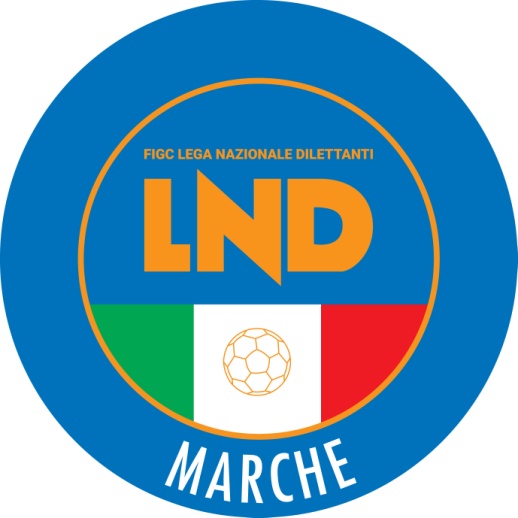 Federazione Italiana Giuoco CalcioLega Nazionale DilettantiCOMITATO REGIONALE MARCHEVia Schiavoni, snc - 60131 ANCONACENTRALINO: 071 285601 - FAX: 071 28560403sito internet: www.figcmarche.it                         e-mail: cr.marche01@lnd.itpec: marche@pec.figcmarche.itMatricolaCalciatoreNascitaMatricolaSocietà4499796BRUNELLI PRIMO26.01.1992700.119S.S. MATELICA CALCIO 1921 ASD5088050CAPPELLI ANDREA06.10.1997938.422A.S.D. AZZURRA SBT5126975CELA MIRKO02.02.1997700.543A.S.D. PESARO CALCIO  4518854PESARESI MATTIA30.08.199574.536A.S.D AUORA CALCIO JESI3088015PIERANGELI ENRICO30.07.1981955.254SSDARL ACADEMY MONTECCHI5427711ROLON DIEGO PATRICIO08.06.198480.937A.S.D. JUNIOR CENTRO CITTANR.COGNOMENOMENASCITASOCIETA’1ANDREONIMATTEO6/4/2010URBANIA CALCIO2CANCELLIERIGREGORIO2/10/2010URBANIA CALCIO3LEOCI FILIPPO03/01/2010REAL METAURO4LONDEIEMANUELE7/1/2010URBANIA CALCIO5MARTELLIIACOPO4/6/2010VADESE CALCIO6MATURODAVIDE14/08/2010REAL METAURO7MENCARINIETTORE26/8/2010VADESE CALCIO8MERCATELLIANDREA9/3/2010GIOVANE SANTORSO9RICCIATTIMATTEO6/12/2010ACCADEMIA GRANATA10RUGGIERIMARIO11/5/2010GIOVANE SANTORSO11TAINIEDOARDO19/3/2010VALFOGLIA12TERMINESIANDREA18/4/2010ACCADEMIA GRANATA13ULIVAENEA2/1/2010GIOVANE SANTORSO14VEGLIÒLEONARDO20/2/2010ACCADEMIA GRANATANR.COGNOMENOMENASCITASOCIETA’1ANEDDAMATTIA 07/01/2011AUDAX PIOBBICO2ANTONIUCCILEONARDO17/03/2011VADESE CALCIO3BAFFIONI VENTURIJACOPO11/05/2011MURAGLIA4BEKJIRIALDIN16/08/2011VALFOGLIA5CALCAGNINIEDOARDO10/01/2011REAL METAURO6CAMELAANDREA 09/06/2011ACADEMY MAROTTAMONDOLFO7CARBONELLALOUIS06/10/2011GIOVANE S.ORSO8CENCICHRISTIAN02/04/2011GIOVANE S.ORSO9DEL BALDOGABRIEL18/04/2011K SPORT MONTECCHIO GALLO10EL JADIWAIL10/11/2011URBINO CALCIO11FEDERICOLEONARDO10/10/2011VISMARA12FRATERNALIMATTIA 12/02/2011VALFOGLIA13GAGLIARDINICOLÒ07/06/2011URBINO CALCIO14GARINOALESSANDRO30/08/2011VISMARA15GRAMACCIONIPIETRO22/11/2011REAL METAURO16GRIMALDIDIEGO11/05/2011VALFOGLIA17IAVARONEALFONSO 28/01/2011ACADEMY MAROTTAMONDOLFO18MANIERIMARIO 10/05/2011K SPORT MONTECCHIO GALLO19MONTAGNAANDREA18/01/2011VILLA SAN MARTINO20NESTITOMMASO16/03//2011MURAGLIA21ORTOLANIGIANMARCO14/12/2011MURAGLIA22PALAZZESIDIEGO28/03/2011ACADEMY MAROTTAMONDOLFO23PENSALFINIALESSIO27/03/2011K SPORT MONTECCHIO GALLO24PENTUCCIGIACOMO21/08/2011VILLA SAN MARTINO25PIERANTONILORENZO23/07/2011VADESE CALCIO26PIZZINICHRISTIAN06/08/2011GIOVANE S.ORSO27PORFIRIPIETRO15/04/2011MURAGLIA28SANTIDAVIDE29/04/2011REAL METAURO29SHAHINIBRIAN29/08/2011K SPORT MONTECCHIO GALLO30SPARAGNINIPIETRO01/04/2011VADESE CALCIO31TUSHA LORIS15/11/2011AUDAX PIOBBICOSILVERI MORIS(ATLETICO AZZURRA COLLI) SILVERI MORIS(ATLETICO AZZURRA COLLI) MARINELLI DANIELE(M.C.C. MONTEGRANARO SSDRL) SOPRANZETTI LUCA(SANGIUSTESE VP) BUGARO GIANLUCA(OSIMANA) PATRIZI LUCA(OSIMANA) PAGLIARI GIORGIO(S.S. MACERATESE 1922) TORTELLI PAOLO(S.S. MACERATESE 1922) PETRUCCI ANDREA(ATLETICO AZZURRA COLLI) ROTONDO FILIPPO(CASTELFIDARDO S.S.D. ARL) PASQUI ANDREA(CHIESANUOVA A.S.D.) CORDELLA GIOVANNI(JESI) NACCIARRITI LEONARDO(MONTURANO CALCIO) ALESSANDRONI LORENZO(OSIMANA) IMBRIOLA VINCENZO(CASTELFIDARDO S.S.D. ARL) ZAGAGLIA LORENZO(JESI) NASIC ARMIN(TOLENTINO 1919 SSDARL) MANGIAROTTI CHRISTIAN(URBANIA CALCIO) CANNONI ALESSIO(CASTELFIDARDO S.S.D. ARL) DEL PIVO NICOLA(K SPORT MONTECCHIO GALLO) BORGESE ALESSANDRO(OSIMANA) MASSEI AMEDEO(S.S. MACERATESE 1922) RUANI EDOARDO(S.S. MACERATESE 1922) CALCABRINI MATTEO(SANGIUSTESE VP) DEFENDI EDOARDO(CHIESANUOVA A.S.D.) DUTTO MATIAS(CHIESANUOVA A.S.D.) CAMILLONI FEDERICO(MONTEFANO CALCIO A R.L.) MANCINI ALESSANDRO(S.S. MACERATESE 1922) NOURI YOUSSEF(URBANIA CALCIO) EVANGELISTI ALESSANDRO(CASTELFIDARDO S.S.D. ARL) GIUNTI MATTEO(JESI) BARDEGGIA GIORDANO(K SPORT MONTECCHIO GALLO) ELEZAJ ORION(K SPORT MONTECCHIO GALLO) ORLIETTI DIEGO(MONTEFANO CALCIO A R.L.) FLAIANI LEONARDO(MONTEGIORGIO CALCIO A.R.L) ZIRA LEONARDO(MONTEGIORGIO CALCIO A.R.L) FERMANI NICHOLAS(OSIMANA) PIERGIACOMI ALESSIO(OSIMANA) PERRI MATTEO(S.S. MACERATESE 1922) SABATINI MARCO(SANGIUSTESE VP) BUCOSSE MATTEO(TOLENTINO 1919 SSDARL) CARDINALI MATTIA(TOLENTINO 1919 SSDARL) BARLOCCI LUIGINO(ELPIDIENSE CASCINARE) DIAMANTI ANDREA(ELPIDIENSE CASCINARE) TIRANTI STEFANO(FABRIANO CERRETO) CANTATORE FRANCESCO(APPIGNANESE) GARAGLIANO GRAZIANO(RAPAGNANO) SILENZI MASSIMILIANO(RAPAGNANO) DIAMANTI ANDREA(ELPIDIENSE CASCINARE) RUGGERI FRANCESCO(FABRIANO CERRETO) TIRANTI STEFANO(FABRIANO CERRETO) CICCOLA GOFFREDO(ELPIDIENSE CASCINARE) CIARAMITARO LUCA(ELPIDIENSE CASCINARE) CUCCU RICCARDO(ELPIDIENSE CASCINARE) MASSI LORENZO(ELPIDIENSE CASCINARE) ARGALIA GIANCARLO(APPIGNANESE) BACHAGGOUR MOUAD(PALMENSE SSDARL) MARCOALDI JUAN SEBASTIAN(RAPAGNANO) GUING AMETH TIDIANE(CASETTE VERDINI) TESTONI LORENZO(MARINA CALCIO) MAURO CRISTIANO(PALMENSE SSDARL) DEL MORO RICCARDO(CALCIO CORRIDONIA) SERPICELLI RICCARDO(I.L. BARBARA MONSERRA) SILVESTRI LORENZO(PALMENSE SSDARL) MARINELLI LORENZO(RAPAGNANO) PIETROPAOLO ANTONIO(ATLETICO CENTOBUCHI) DE ANGELIS LUCA(S.ORSO 1980) FERRETTI ALESSANDRO(MATELICA CALCIO 1921 ASD) HARRACH RADI(VISMARA 2008) VECCIA GIUSEPPE(ATLETICO CENTOBUCHI) VENTURIM JUNIOR DENILTON(SANGIORGESE M.RUBBIANESE) BOZZI NICOLA(U.S. FERMIGNANESE 1923) CARAFA RICCARDO MARIA(ATL. CALCIO P.S. ELPIDIO) FORO FILIPPO(ATL. CALCIO P.S. ELPIDIO) SANTORI SEBASTIANO(ATL. CALCIO P.S. ELPIDIO) STACCHIOTTI ROBERTO(ATLETICO CENTOBUCHI) BORIONI JACOPO(CALCIO CORRIDONIA) CORAZZI GIOVANNI(FABRIANO CERRETO) CRESCENTINI ANDREA(FABRIANO CERRETO) STORTINI SAMUELE(FABRIANO CERRETO) CASTIGNANI DAVIDE(I.L. BARBARA MONSERRA) GAGLIARDI GIACOMO(MARINA CALCIO) SABBATINI ANDREA(MARINA CALCIO) HAXHIU LORJAN(PALMENSE SSDARL) NEZIRI MATTEO(SANGIORGESE M.RUBBIANESE) LIERA JACOPO(VISMARA 2008) FABICANNELLA MATTEO(ATLETICO CENTOBUCHI) TIZI LORENZO(FABRIANO CERRETO) VALLE INDIANI ABRA THIAGO(PALMENSE SSDARL) FRINCONI ALESSANDRO(SANGIORGESE M.RUBBIANESE) PETTINARI ANDREA(APPIGNANESE) GIBELLIERI ANDREA(ATL. CALCIO P.S. ELPIDIO) CIURLANTI MATTEO(CASETTE VERDINI) GRAMACCIA STEFANO(FABRIANO CERRETO) CALVARESI GIACOMO(U.S. FERMIGNANESE 1923) RUCI NIKOLA(U.S. FERMIGNANESE 1923) PINCINI NICHOLAS(VIGOR CASTELFIDARDO-O ASD) PALAZZI FRANCESCO(VISMARA 2008) SAVORETTI ANDREA(POTENZA PICENA) GIAMPIERI CHRISTIAN(OSIMOSTAZIONE C.D.) ARCOLAI LUCA(BIAGIO NAZZARO) BURATTI ROBERTO(TRODICA) SANTONI GIUSEPPE(POTENZA PICENA) MICHETTONI MARCO(OSIMOSTAZIONE C.D.) CAPOBIANCO NICOLA(GABICCE GRADARA) ROSSI MATTEO(MOIE VALLESINA A.S.D.) MONTAGNOLI DAVIDE(BIAGIO NAZZARO) COSTANTINI TOMMASO(GABICCE GRADARA) CARBONI MATHIAS(VALFOGLIA) CECCHETTI EDOARDO(BIAGIO NAZZARO) STAFFOLANI SIMONE(OSIMOSTAZIONE C.D.) RICCIOTTI DIEGO(VALFOGLIA) SCOCCIMARRO DENNIS(VALFOGLIA) PANICHELLI PABLO CESAR(TRODICA) MAZZARINI TOMMASO(CASTELFRETTESE A.S.D.) FATTORI DAVIDE(GABICCE GRADARA) PERRELLA ANTONIO(POTENZA PICENA) COPPARI CARLO(BIAGIO NAZZARO) VECCHIONE DAVID(POTENZA PICENA) GREGORINI SIMONE(ATLETICO MONDOLFOMAROTTA) PACENTI LORIS(ATLETICO MONDOLFOMAROTTA) FOGLIA LORENZO(CLUENTINA CALCIO) CANULLI VALENTINO(MOIE VALLESINA A.S.D.) STROLOGO EMANUELE(OSIMOSTAZIONE C.D.) RINALDI DAVIDE(PORTUALI CALCIO ANCONA) GAIA GIANFILIPPO(UNIONE CALCIO PERGOLESE) CENCIARINI NICOLAS(VALFOGLIA) GRANDICELLI LUCA(GABICCE GRADARA) MARINI NICOLA(MOIE VALLESINA A.S.D.) RINALDI ALBERTO(MONTICELLI CALCIO S.R.L.) KARALLIU LUIS(OSIMOSTAZIONE C.D.) CANDOLFI DAVIDE(PORTUALI CALCIO ANCONA) CERQUOZZI EDOARDO(POTENZA PICENA) PIETRANI NICOLAS DARIO(POTENZA PICENA) MONTANARI GIANMARCO(VILLA S.MARTINO) SCROSTA EDOARDO(ATLETICO MONDOLFOMAROTTA) BETA ALEKS(CASTELFRETTESE A.S.D.) PALAZZI NICOLA(CASTELFRETTESE A.S.D.) PIERALISI TOMMASO(MOIE VALLESINA A.S.D.) SERANTONI FEDERICO(MOIE VALLESINA A.S.D.) KABA LASSI(OSIMOSTAZIONE C.D.) MARINI EMANUELE(OSIMOSTAZIONE C.D.) CLEMENZ ALEXIS ALBERTO(POTENZA PICENA) ANASTASI NICOLO(UNIONE CALCIO PERGOLESE) FABBRI FRANCESCO(VILLA S.MARTINO) PIERBATTISTA MORENO(REAL ELPIDIENSE CALCIO) ANIMENTO ANDREA(S.CLAUDIO) CICCHITTI CLAUDIO(FUTURA 96) CORI ALESSANDRO(CASTORANESE) TITTARELLI MATIAS DAVID(CASTELBELLINO CALCIO) CATERINI GIANLUCA(FERMO SSD ARL) ULISSE MICHELE(PIETRALACROCE 73) MALASPINA GIAMPAOLO(FERMO SSD ARL) CARUCCI FABIO(FOLGORE CASTELRAIMONDO) MARCACCIO MATTEO(CUPRENSE 1933) CADEI LUCIO(COMUNANZA) LA VOLPICELLA IVAN(OSTERIA NUOVA) PASQUINI MASSIMO(STAFFOLO) CALCINA YURI(BORGHETTO) MOSCA MARCO(MONTECASSIANO CALCIO) THIAM CHEIKH(NUOVA REAL METAURO) CONSOLAZIO JACOPO(PIETRALACROCE 73) LORENZETTI LUCA(S.CLAUDIO) PACINI EDOARDO LUDOVIC(CAMERINO CALCIO) ULISSI MAICOL(CAMERINO CALCIO) MATTIOLI JACOPO(CASTELLEONESE) GUEYE ELHADJI MALICK(CASTORANESE) GIAMPIERI GIANLUCA(CHIARAVALLE) LORENZINI LUCA(CHIARAVALLE) DE ANGELIS PAOLO(FOOTBALLCLUBREAL MONTALTO) FAYE IBRAHIMA MBISSA(OFFIDA A.S.D.) CIAMARRA MARCO(URBIS SALVIA A.S.D.) MAURIZII PIERLUIGI(CENTOBUCHI 1972 MP) TITTARELLI NICOLA(CINGOLANA SAN FRANCESCO) BEJTJA KLAUDIO(FOOTBALLCLUBREAL MONTALTO) SANTAGATA MANUEL(MONTECOSARO) BRAVI GIOVANNI(PEGLIO) FIORETTI FEDERICO(PIETRALACROCE 73) POTITO FILIPPO(PIETRALACROCE 73) DI GIROLAMO ALESSANDRO(PINTURETTA FALCOR) AMANTINI ELIA(REAL ALTOFOGLIA) MAZZANTI MATTIA(REAL ALTOFOGLIA) RICCI DAVIDE(REAL ALTOFOGLIA) MORICO MARCO(STAFFOLO) ZANNINI ROCCO(STAFFOLO) LAMBERTUCCI DANIELE(URBIS SALVIA A.S.D.) CALCINA YURI(BORGHETTO) CARSETTI DENNY(OLIMPIA) API DANIELE(CASTELBELLINO CALCIO) PICCININI ERIK(CASTELBELLINO CALCIO) GHETTI GIOELE(CASTELLEONESE) FICCADENTI MATTEO(CASTORANESE) CAFINI STEFANO(COMUNANZA) FANTEGROSSI FABIO(ELITE TOLENTINO) BELLI ANDREA(FOLGORE CASTELRAIMONDO) SPARVOLI PAOLO(FOLGORE CASTELRAIMONDO) POLINI SIMONE(GROTTAMMARE C. 1899 ARL) CAMERLENGO FILIPPO(MONTECOSARO) NODARI ALEX(NUOVA REAL METAURO) FUNARI MATTIA(OFFIDA A.S.D.) PERONI ROBERTO(OFFIDA A.S.D.) PAOLI EDOARDO(OSTERIA NUOVA) MARINI ALESSIO(PIETRALACROCE 73) PORTALEONE THOMAS(REAL CAMERANESE) CHIOCCOLINI ALESSIO(SASSOFERRATO GENGA) SERRANI MATTEO(BORGO MINONNA) STRAPPA RICCARDO(MONTECOSARO) BALDINI FEDERICO(OSTERIA NUOVA) SPINOZZI SIMONE(PIANE MG) PRINCIPI LORENZO(REAL CAMERANESE) PASCUCCI GIANLUIGI(SENIGALLIA CALCIO) FUOCO ANGELO(STAFFOLO) SALVATORI GIACOMO(ATHLETICO TAVULLIA) PIGLIAPOCO LORENZO(BORGHETTO) POLONARA MIRCO(BORGHETTO) BARTOLOMEOLI MANUEL(CASTELLEONESE) LOVISOLO TIZIANO(CENTOBUCHI 1972 MP) FORLANI NICOLO(CHIARAVALLE) MARINANGELI ANDREA(CHIARAVALLE) MENDOZA JUAN CRUZ(CINGOLANA SAN FRANCESCO) GESUE LUCA(COMUNANZA) TRASATTI ALESSIO(COMUNANZA) POMPEI DANIELE(CUPRENSE 1933) TRAWALLY MUSTAPHA(CUPRENSE 1933) FRANCIA RICCARDO(ELITE TOLENTINO) DEL ROSSO ALESSANDRO(FERMO SSD ARL) MATRICARDI ALBERTO(FOOTBALLCLUBREAL MONTALTO) TASSOTTI KEVIN(FOOTBALLCLUBREAL MONTALTO) DE CESARE NICOLO(GROTTAMMARE C. 1899 ARL) DI NICOLO PAOLO(GROTTAMMARE C. 1899 ARL) NDOJ KRISTJAN(MERCATELLESE) ROCCO MARCO(MERCATELLESE) SANSUINI JOELE(MERCATELLESE) GIANCAMILLI MATTIA(MONTEMARCIANO) CALVAGNI LORENZO(MONTOTTONE) TOMBA LORENZO(OLIMPIA) PAIARDINI MATTIA(PEGLIO) MARIOTTI FABIO(PICENO UNITED MMX A R.L.) MARCANTONI RICCARDO(PINTURETTA FALCOR) GIANOTTI LUCA(POL. LUNANO) COCCINI NICOLA(REAL ALTOFOGLIA) CARLINI ELIAS ARIEL(REAL EAGLES VIRTUS PAGLIA) COMPAGNUCCI LEONARDO(S.CLAUDIO) OLIVIERI MATTEO(S.CLAUDIO) SCARPONI LUCA(S.CLAUDIO) MASSEI STEFANO(STAFFOLO) RENZI MICHELANGELO(VIGOR MONTECOSARO CALCIO) ALIGHIERI EUGENIO(AZZURRA SBT) MONNO MICHELE(CASTELBELLINO CALCIO) ANGELETTI GIOVANNI MARIA(CASTELLEONESE) SEBASTIANELLI GIANMARCO(CASTELLEONESE) GIACOMELLI ALESSIO(CHIARAVALLE) PAGLIARI ALESSIO(ELITE TOLENTINO) ROSSI GIACOMO(ELITE TOLENTINO) PIATTELLA FRANCESCO(FERMO SSD ARL) TAFA ALESSIO(FOLGORE CASTELRAIMONDO) CONTE FRANCESCO(FUTURA 96) FOSSA MATTEO(MAIOR) MENCONI MATTIA(MAIOR) PAOLI BERNARDINO(MERCATELLESE) ROSSI NICOLA(MERCATELLESE) KHOUZIMA BADER(MONTOTTONE) MANDOLESI NICOLA(MONTOTTONE) GROSSI MICHELE(NUOVA REAL METAURO) PERONI GIULIO(OFFIDA A.S.D.) MENGA RIAZ CANEPA(PEGLIO) SANTI AMANTINI GIULIO(PEGLIO) DI RUSCIO MICHELE(PIANE MG) JALLOW BASIRU(PIANE MG) NICCOLINI EDOARDO(PIANE MG) VESPA ALESSANDRO(PICENO UNITED MMX A R.L.) PANTONE MARCO(PORTORECANATI A.S.D.) TORREGGIANI BATTAZ LUCAS(REAL ALTOFOGLIA) DEFENDI LUCA(REAL CAMERANESE) NERI DAVIDE(REAL EAGLES VIRTUS PAGLIA) FERRONI LUCA(REAL ELPIDIENSE CALCIO) PETRUCCI MATTEO(REAL ELPIDIENSE CALCIO) GUBINELLI GIOVANNI(S.CLAUDIO) PACIARONI ROBERTO SEBASTI(STAFFOLO) PAESANI NICOLA(STAFFOLO) TATO GIUSEPPE(USAV PISAURUM) MARTARELLI LEONARDO(BORGHETTO) FEDERICI FRANCESCO(BORGO MINONNA) LISPI RINALDO(CAMERINO CALCIO) MANCINI GIANLUCA(CASTEL DI LAMA) PAOLINI MATTIA(CASTEL DI LAMA) SILVESTRI DAVIDE(CASTEL DI LAMA) MANGANELLI NICOLO(CASTELBELLINO CALCIO) FICERAI ALESSANDRO(CASTORANESE) SENGHOR THEOPHILE DIOR(CASTORANESE) DULCINI NAZARENO(COMUNANZA) BOLLETTA NICOLA(FALCONARESE 1919) CARRA GIANLUCA(FALCONARESE 1919) KANYI EBRAHIMA(FALCONARESE 1919) ARCANGELI RICCARDO(FERMO SSD ARL) CICCIOLI MATTEO(FUTURA 96) GOBBI ANDREA(FUTURA 96) BENI ALESSANDRO(GROTTAMMARE C. 1899 ARL) LIBERATI SIMONE(GROTTAMMARE C. 1899 ARL) CAMPANELLI PIETRO(LABOR 1950) CERAMICOLI MATTEO(NUOVA REAL METAURO) FABRIZI MATTEO(OLIMPIA) BOZZI MATTEO(PEGLIO) TIBERI IACOPO(PEGLIO) BRUNI FABIO(PIANE MG) AGOSTINELLI LUCA(PICENO UNITED MMX A R.L.) DRAGJOSHI ERNEST(PINTURETTA FALCOR) GIACOMELLI MARCO(PINTURETTA FALCOR) NEPA MATTIA(PINTURETTA FALCOR) ONESI LORENZO(REAL EAGLES VIRTUS PAGLIA) BRACCIOTTI LUCA(REAL ELPIDIENSE CALCIO) CARRIERI GAETANO(REAL ELPIDIENSE CALCIO) PAOLETTI GABRIELE(SASSOFERRATO GENGA) FRULLA SACHA(SENIGALLIA CALCIO) CLEMENTI MICHELE(S.VENERANDA) BRUSCIA YURI(VADESE CALCIO) SARTI GIUSEPPE(AUDAX CALCIO PIOBBICO) MAZZAFERRO ANDREA(MONTEMILONE POLLENZA) PAINELLI GIANLUCA(VADESE CALCIO) LUCARELLI DIEGO(AUDAX CALCIO PIOBBICO) TASSI FRANCESCO(VADESE CALCIO) PIERETTI DAVIDE(AUDAX CALCIO PIOBBICO) DI ADDARIO FEDERICO(AVIS MONTECALVO) CORNELI CARLO MARIA(FILOTTRANESE A.S.D.) GIOVANELLI ALESSANDRO(PESARO CALCIO) BARCA NICOLA(AUDAX CALCIO PIOBBICO) FIORUCCI NICOLAS(AUDAX CALCIO PIOBBICO) BOSCHETTI GIAN LUCA(AVIS MONTECALVO) ALOISI ANDREA(S.VENERANDA) PICCINETTI FRANCESCO(S.VENERANDA) CIAMPICONI MARCO(FALCO ACQUALAGNA) MARASCHIO MARCO(PASSATEMPESE) DE GENNARO COSIMO(PESARO CALCIO) VAIERANI DAVIDE(S.VENERANDA) PERSICI ALBERTO(AVIS MONTECALVO) MARCUCCI SAMUELE(FALCO ACQUALAGNA) FALKENSTEIN JORZOLINO ANTHO(MONTEMILONE POLLENZA) ROCCO ALEX(VADESE CALCIO) BELLESI DANIELE(CALCIO CORRIDONIA) ROMANELLI FRANCESCO(M.C.C. MONTEGRANARO SSDRL) TESEI FEDERICO(CALCIO CORRIDONIA) SAPONARO LORENZO(ATLETICO AZZURRA COLLI) CAPPELLETTI PAVEL(M.C.C. MONTEGRANARO SSDRL) SANTECCHIA ALESSANDRO(MONTEFANO CALCIO A R.L.) CONTI MANUEL(MONTICELLI CALCIO S.R.L.) BEDETTA FILIPPO(CALCIO CORRIDONIA) BELLESI LEONARDO(CALCIO CORRIDONIA) POMPEI DANIELE(CUPRENSE 1933) D ANNUNZIO ALESSANDRO(MONTICELLI CALCIO S.R.L.) GASPARI GIANDOMENICO(MONTICELLI CALCIO S.R.L.) MONTANARI DORIA JACOPO(ATLETICO AZZURRA COLLI) PROPERZI MARCO(CALCIO CORRIDONIA) VOLPONI ALESSANDRO(MONTEFANO CALCIO A R.L.) PAOLONI MATTEO(M.C.C. MONTEGRANARO SSDRL) PETRITOLA DANIELE(MONTICELLI CALCIO S.R.L.) ACETO RICCARDO(ATLETICO AZZURRA COLLI) TEDESCHI FRANCESCO(ATLETICO AZZURRA COLLI) CAVALIERI LORENZO(CALCIO CORRIDONIA) BECILLI GIORGIO(U.S. FERMIGNANESE 1923) LORENZOTTI FABIO(FABRIANO CERRETO) GAROTA GIACOMO(U.S. FERMIGNANESE 1923) DUCCI MATTIA(U.S. FERMIGNANESE 1923) STRINATI CHRISTIAN(FABRIANO CERRETO) CARLETTI MARCO(PORTUALI CALCIO ANCONA) TESTICCIOLI ALESSANDRO(TOLENTINO 1919 SSDARL) BRENDOLINI FILIPPO(VALFOGLIA) THACI ELVIS(FABRIANO CERRETO) DE ANGELIS MATTIA(OSIMANA) FRANCA MATTIA(PORTUALI CALCIO ANCONA) MEI DAVIDE(S.ORSO 1980) PASCUCCI NICCOLO(S.ORSO 1980) DIEGHI LORENZO(VALFOGLIA) PAOLINI FRANCESCO(MONTURANO CALCIO) TROTTI LEONARDO(MONTURANO CALCIO) BECILLI TOMMASO(U.S. FERMIGNANESE 1923) VANDINI TOMMASO(URBANIA CALCIO) CACCIAMANI RICCARDO(JESI) CERIONI GIOVANNI(MARINA CALCIO) ARCECI SAMUELE(S.ORSO 1980) TROSCE MARCO(S.S. MACERATESE 1922) PAZZELLI DAVIDE(TOLENTINO 1919 SSDARL) VALENTINI DIEGO TITO(TOLENTINO 1919 SSDARL) DUCCI MATTIA(U.S. FERMIGNANESE 1923) SURANO MATTIA(U.S. FERMIGNANESE 1923) ANGELICI DIEGO(VIGOR CASTELFIDARDO-O ASD) ROLFINI GIACOMO(VILLA S.MARTINO) BOLLICI CRISTOFER ALEX(CIVITANOVESE CALCIO) PIERSANTELLI ADIAN(MARINA CALCIO) CARLETTI MATTIA(S.ORSO 1980) MARIANI FEDERICO(TOLENTINO 1919 SSDARL) ORAZI SAMUELE(TOLENTINO 1919 SSDARL) VENERUCCI ANDREA(VILLA S.MARTINO) ALESSE CHRISTIAN(FABRIANO CERRETO) MARIOTTI TOMMASO(JESI) CASASANTA GUERINO(MARINA CALCIO) SANTONI FRANCESCO(MONTEGIORGIO CALCIO A.R.L) FERRACUTI RICCARDO(MONTURANO CALCIO) BRASILI GIACOMO(TOLENTINO 1919 SSDARL) ROMAGNOLI YURI(VIGOR CASTELFIDARDO-O ASD) MENCONI MANUEL(LMV URBINO CALCIO) CAVALIERI ALESSANDRO(POTENZA PICENA) RECCHIONI ANDREA(SANGIUSTESE VP) VAGNARELLI FILIPPO(VISMARA 2008) DELLERBA NICOLA(CALDAROLA G.N.C.) D ONOFRIO JACOPO(CASTELFRETTESE A.S.D.) GENTILINI ELIA(LMV URBINO CALCIO) CHIARABINI MATTIA(POL. LUNANO) MORGANTI TOMMASO(ATL. CALCIO P.S. ELPIDIO) STAFFOLANI ALESSANDRO(CALDAROLA G.N.C.) SECK MOUHAMED(POL. LUNANO) REUCCI MATTEO(POTENZA PICENA) MASSETTI ALESSANDRO(SANGIORGESE M.RUBBIANESE) MOGLIANESI DIEGO(SANGIUSTESE VP) NOVARA LORENZO(SANGIUSTESE VP) AMATI NICOLA(VISMARA 2008) BARTOLETTI FILIPPO(ATLETICO MONDOLFOMAROTTA) TIBERI DIEGO(CALDAROLA G.N.C.) CACCHIARELLI ENRICO(CLUENTINA CALCIO) MAGI LEONARDO(LMV URBINO CALCIO) TOMBINI ALESSANDRO(POL. LUNANO) TACCHILEI ALESSANDRO(SANGIORGESE M.RUBBIANESE) BAJRAMI VIGAN(UNIONE CALCIO PERGOLESE) SPANO DIEGO(VISMARA 2008) FALL MAMADOU(ATLETICO MONDOLFOMAROTTA) NICCOLINI FILIPPO(CASTELFIDARDO S.S.D. ARL) MERELLI ALESSANDRO(SANGIUSTESE VP) ASCANI GIANCARLO(BIAGIO NAZZARO) PORCELLI RAIMONDO(GABICCE GRADARA) ROSSINI GIORGIO(BIAGIO NAZZARO) GAGGI MARCO(GABICCE GRADARA) GAMBADORI ALESSANDRO(BIAGIO NAZZARO) MAGI ALBERTO(GABICCE GRADARA) BOLLI FEDERICO(BIAGIO NAZZARO) MANCINI MATTIA(GABICCE GRADARA) POLENTA SOFIA(RECANATESE S.R.L.) LELLI MARIA ADELAIDE(F.C. SAMBENEDETTESE) FERRETTI ALESSANDRA(F.C. SAMBENEDETTESE) DURANTE ASIA(U.MANDOLESI CALCIO) LISICA SOPHIA(ANCONA RESPECT 2001) BOCCANERA MARTINA(PORTO POTENZA CALCIO) LUGLI EDOARDO(K SPORT MONTECCHIO GALLO) SANTARELLI DEMIS(UNIONE CALCIO PERGOLESE) AHMEDI AFMET(ACADEMY CIVITANOVESE) BORRONI LEONARDO(ACADEMY CIVITANOVESE) MARUCCI CHRISTIAN(ACADEMY CIVITANOVESE) CUPIDO FRANCESCO(CAMERANO CALCIO) POLENTA ENRICO(CAMERANO CALCIO) BRAMUCCI LEONARDO(F.C. VIGOR SENIGALLIA) GUIDI ANDREA(GABICCE GRADARA) PAOLETTI GIULIO(JUNIORJESINA LIBERTAS ASD) BENIGNI MARCO(S.S. MACERATESE 1922) MARCOLINI GIOVANNI MATTEO(S.S. MACERATESE 1922) VELAJ ALESSIO(S.S. MACERATESE 1922) POGGETTI ANDREA(UNIONE CALCIO PERGOLESE) TITTONI FRANCESCO(UNIONE CALCIO PERGOLESE) RIPA UMBERTO(REAL ELPIDIENSE CALCIO) REFI RICCARDO(JESI) POLI ALESSANDRO(CALCIO ATLETICO ASCOLI) DE ANGELIS CHRISTIAN(CENTOBUCHI 1972 MP) VOLPONI FILIPPO(MONTEFANO CALCIO A R.L.) DI GIORGIO MATTIA GUIDO(SAMBENEDETTESE SSDARL) SCARLATTI FILIPPO(ACCADEMIA GRANATA L.E.) ANTONINI ALESSANDRO(C.S.I.DELFINO FANO) TAVOLETTI EDOARDO(CENTOBUCHI 1972 MP) DI ROSA GIOVANNI(CIVITANOVESE CALCIO) LORENZETTI GIOSUE(JESI) GAMBELLI TOMMASO(PALOMBINA VECCHIA) PALPACELLI TEODORO(PALOMBINA VECCHIA) ROSSI PIETRO(PONTEROSSO CALCIO) SCORTICHINI MANUEL(PONTEROSSO CALCIO) SICILIANO ANDREA(PONTEROSSO CALCIO) CARLETTI PAOLO(REAL ELPIDIENSE CALCIO) CARLOME TOMMASO(REAL ELPIDIENSE CALCIO) MINNETTI TOMMASO(REAL ELPIDIENSE CALCIO) DE LUCA ERIK(SAMBENEDETTESE SSDARL) DI FILIPPO CARLO(SAMBENEDETTESE SSDARL) PIAGGESI ROBERTO(ACADEMY MAROTTAMONDOLFO) ROSCINI RICCARDO(ACADEMY MAROTTAMONDOLFO) PICCIOLI CHRISTOPHER(GIOVANE SANTORSO) MICALI JORDAN(BIAGIO NAZZARO) BOTTEGONI FRANCESCO(F.C. VIGOR SENIGALLIA) DERJAJ JURGEN(GIOVANE SANTORSO) VITA PIETRO(INVICTUS GROTTAZZOLINA FC) ROSSI GABRIELE(K SPORT MONTECCHIO GALLO) CEPPI NICOLO(MOIE VALLESINA A.S.D.) CALCINARO VITTORIO(ACADEMY CIVITANOVESE) FUCA GIANMARCO(FABRIANO CERRETO) GIORGINI FILIPPO(SENIGALLIA CALCIO) FILIAGGI FLAVIO(CASTEL DI LAMA) MAURIZI TOMAS(CASTEL DI LAMA) NOVELLI DAVIDE(CASTEL DI LAMA) CANI GABRIELE(CENTOBUCHI 1972 MP) CRESCI JACOPO(CIVITANOVESE CALCIO) DOMIZI JACOPO(CIVITANOVESE CALCIO) PORFIRI YAGO GABRIEL(CIVITANOVESE CALCIO) GODINO ALESSANDRO(FABRIANO CERRETO) TORRESI MANUEL(FABRIANO CERRETO) SOTTANELLA ANDREA(FERMO SSD ARL) VENTURA FRANCESCO(MONTEMILONE POLLENZA) DE ANGELISQ EMANUELE(SAMBENEDETTESE SSDARL) Squadra 1Squadra 2A/RData/OraImpiantoLocalita' ImpiantoIndirizzo ImpiantoATLETICO AZZURRA COLLIJESIR14/01/2024 15:00144 COMUNALE COLLE VACCAROCOLLI DEL TRONTOVIA COLLE VACCAROCIVITANOVESE CALCIOOSIMANAR14/01/2024 15:00275 "POLISPORTIVO COMUNALE"CIVITANOVA MARCHECORSO GARIBALDIK SPORT MONTECCHIO GALLOTOLENTINO 1919 SSDARLR14/01/2024 14:30473 COMUNALE "SPADONI" MONTECCHIOVALLEFOGLIAVIA MAZZINI, 51M.C.C. MONTEGRANARO SSDRLCASTELFIDARDO S.S.D. ARLR14/01/2024 14:30187 STADIO COMUNALE "LA CROCE"MONTEGRANAROVIA LA CROCEMONTEGIORGIO CALCIO A.R.LMONTEFANO CALCIO A R.L.R14/01/2024 14:30185 COMUNALE "G.TAMBURRINI"MONTEGIORGIOCONTRADA PIANARELLES.S. MACERATESE 1922LMV URBINO CALCIOR14/01/2024 15:00292 "HELVIA RECINA"MACERATAVIA DEI VELINISANGIUSTESE VPCHIESANUOVA A.S.D.R14/01/2024 14:30314 COMUNALE VILLA SAN FILIPPOMONTE SAN GIUSTOVIA MAGELLANO - V.S. FILIPPOURBANIA CALCIOMONTURANO CALCIOR14/01/2024 14:30497 COMUNALE PRINCIPALEURBANIAVIA CAMPO SPORTIVOSquadra 1Squadra 2A/RData/OraImpiantoLocalita' ImpiantoIndirizzo ImpiantoATLETICO MONDOLFOMAROTTAS.ORSO 1980R13/01/2024 14:30431 COMUNALE "LONGARINI-LUCCHETTI"MONDOLFOVIA DELLO SPORTCASTELFRETTESE A.S.D.UNIONE CALCIO PERGOLESER13/01/2024 14:3040 COMUNALE "FIORETTI"FALCONARA MARITTIMAVIA TOMMASI - CASTELFERRETTIMOIE VALLESINA A.S.D.GABICCE GRADARAR13/01/2024 14:3055 COMUNALE "PIERUCCI"MAIOLATI SPONTINIVIA MANZONIU.S. FERMIGNANESE 1923VALFOGLIAR13/01/2024 14:30411 COMUNALE PRINCIPALEFERMIGNANOVIA ANDREA COSTAVILLA S.MARTINOMARINA CALCIOR13/01/2024 14:30456 COMUNALE MURAGLIAPESAROVIA GARRONEVISMARA 2008PORTUALI CALCIO ANCONAR13/01/2024 14:307048 STADIO "TONINO BENELLI"PESAROVIA SIMONCELLIBIAGIO NAZZAROOSIMOSTAZIONE C.D.R14/01/2024 14:3029 COMUNALECHIARAVALLEVIA PUCCINI 29FABRIANO CERRETOI.L. BARBARA MONSERRAR14/01/2024 14:3033 STADIO COMUNALE "M.AGHETONI"FABRIANOP.LE V.UGO PETRUIOSquadra 1Squadra 2A/RData/OraImpiantoLocalita' ImpiantoIndirizzo ImpiantoAPPIGNANESEVIGOR CASTELFIDARDO-O ASDR13/01/2024 14:30261 COMUNALEAPPIGNANOVIA IMPIANTI SPORTIVIATLETICO CENTOBUCHIPOTENZA PICENAR13/01/2024 14:307097 COMUNALE "TOMMOLINI"MARTINSICUROVIA DELLO SPORTAURORA TREIAMATELICA CALCIO 1921 ASDR13/01/2024 14:30352 COMUNALE "LEONARDO CAPPONI"TREIAVIA CAMPO SPORTIVOCASETTE VERDINIRAPAGNANOR13/01/2024 14:30328 "NELLO CROCETTI" C. VERDINIPOLLENZAVIA FALCONE FZ.CASETTE VERDINIMONTICELLI CALCIO S.R.L.ELPIDIENSE CASCINARER13/01/2024 14:30134 COM. "DON MAURO BARTOLINI"ASCOLI PICENOFRAZ. MONTICELLIPALMENSE SSDARLCLUENTINA CALCIOR13/01/2024 14:30158 "ILARIO E ORLANDO STANGHETTA"FERMOFRAZ. MARINA PALMENSESANGIORGESE M.RUBBIANESEATL. CALCIO P.S. ELPIDIOR13/01/2024 14:30207 NUOVO COMUNALEPORTO SAN GIORGIOVIA G. D'ANNUNZIO 2TRODICACALCIO CORRIDONIAR13/01/2024 14:30314 COMUNALE VILLA SAN FILIPPOMONTE SAN GIUSTOVIA MAGELLANO - V.S. FILIPPOSquadra 1Squadra 2A/RData/OraImpiantoLocalita' ImpiantoIndirizzo ImpiantoFALCO ACQUALAGNAPESARO CALCIOA13/01/2024 14:30380 COMUNALEACQUALAGNAVIA GAMBANUOVA REAL METAUROMAIORA13/01/2024 14:306052 COMUNALESAN LORENZO IN CAMPOVIA ZARAPEGLIOAVIS MONTECALVOA13/01/2024 14:30448 COMUNALEPEGLIOVIA SAN DONNINOPOL. LUNANOVADESE CALCIOA13/01/2024 14:30421 COMUNALELUNANOVIA CIRCONVALLAZIONES.VENERANDAOSTERIA NUOVAA13/01/2024 14:306054 SANTA VENERANDAPESAROSTRADA PANTANO CASTAGNIUSAV PISAURUMS.COSTANZOA13/01/2024 14:307044 COMUNALE VECCHIA POLVERIERAPESAROVIA MADONNA DI LORETOATHLETICO TAVULLIAMERCATELLESEA14/01/2024 14:30495 COMUNALETAVULLIAVIA DEL PIANOAUDAX CALCIO PIOBBICOREAL ALTOFOGLIAA14/01/2024 14:30470 COMUNALEPIOBBICOV.GIOVANNI XXIII - LOC. ISOLASquadra 1Squadra 2A/RData/OraImpiantoLocalita' ImpiantoIndirizzo ImpiantoLABOR 1950BORGHETTOA13/01/2024 14:3086 COMUNALESANTA MARIA NUOVAVIA RAVAGLIMONTEMARCIANOCASTELBELLINO CALCIOA13/01/2024 14:3060 COMUNALE "L. DI GREGORIO"MONTEMARCIANOVIA GABELLAOLIMPIACASTELLEONESEA13/01/2024 14:3096 COMUNALE MARZOCCASENIGALLIAVIA XXIV MAGGIO 14PIETRALACROCE 73BORGO MINONNAA13/01/2024 14:306065 CAMPO FEDERALE "G.PAOLINELLI"ANCONAVIA SCHIAVONI - BARACCCOLAREAL CAMERANESEFILOTTRANESE A.S.D.A13/01/2024 14:3018 COMUNALE"D.MONTENOVO"CAMERANOVIA LORETANASAMPAOLESE CALCIOSASSOFERRATO GENGAA13/01/2024 14:3088 COM. "ALESSIO MARCHEGIANI"SAN PAOLO DI JESIVIA VALLE DELLE LAMESENIGALLIA CALCIOCHIARAVALLEA13/01/2024 15:0092 STADIO COMUNALE "G.BIANCHELLI"SENIGALLIAVIA MONTENEROSTAFFOLOFALCONARESE 1919A13/01/2024 14:30101 COMUNALESTAFFOLOBORGO CROCIFISSOSquadra 1Squadra 2A/RData/OraImpiantoLocalita' ImpiantoIndirizzo ImpiantoCAMERINO CALCIOMONTEMILONE POLLENZAA13/01/2024 14:30265 "LIVIO LUZI"CAMERINOFRAZ. LE CALVIEELITE TOLENTINOCALDAROLA G.N.C.A13/01/2024 15:00351 "CIARAPICA"TOLENTINOVIA PADRE NICOLA FUSCONI, 3ESANATOGLIAURBIS SALVIA A.S.D.A13/01/2024 14:30287 COMUNALE - VIA ROMAESANATOGLIAVIA ROMAMONTECOSAROVIGOR MONTECOSARO CALCIOA13/01/2024 14:30279 "ANTONIO MARIOTTI"MONTECOSAROVIA FILIPPO CORRIDONIPASSATEMPESEMONTECASSIANO CALCIOA13/01/2024 14:3072 COMUNALE PASSATEMPOOSIMOVIA CASETTEPORTORECANATI A.S.D.FOLGORE CASTELRAIMONDOA13/01/2024 14:307012 COMUNALE "VINCENZO MONALDI"PORTO RECANATISANTA MARIA IN POTENZAS.CLAUDIOCINGOLANA SAN FRANCESCOA13/01/2024 14:30282 NUOVO "DUE TORRI" SAN CLAUDIOCORRIDONIAVIA SAN CLAUDIOSETTEMPEDA A.S.D.PINTURETTA FALCORA13/01/2024 14:30341 "GUALTIERO SOVERCHIA"SAN SEVERINO MARCHEVIALE MAZZINISquadra 1Squadra 2A/RData/OraImpiantoLocalita' ImpiantoIndirizzo ImpiantoCASTEL DI LAMACASTORANESEA13/01/2024 14:30140 COMUNALE "T.STIPA" PIATTONICASTEL DI LAMAVIA G. BRUNO LOC PIATTONICENTOBUCHI 1972 MPFERMO SSD ARLA13/01/2024 14:30192 COMUNALE "NICOLAI" CENTOBUCHIMONTEPRANDONEVIA XXIV MAGGIOFUTURA 96CUPRENSE 1933A13/01/2024 15:00156 COMUNALE"POSTACCHINI"CAPODARCOFERMOCONTRADA CASTAGNAGROTTAMMARE C. 1899 ARLCOMUNANZAA13/01/2024 14:30170 COMUNALE "PIRANI"GROTTAMMAREVIA SAN MARTINOOFFIDA A.S.D.MONTOTTONEA13/01/2024 15:00199 COMUNALE "A.PICCIONI"OFFIDAVIA MARTIRI RESISTENZAPIANE MGAZZURRA SBTA13/01/2024 14:307015 COMUNALE "LUIGI ATTORRI"MONTEGIORGIOVIA DANTE MATTII SNCPICENO UNITED MMX A R.L.REAL EAGLES VIRTUS PAGLIAA13/01/2024 17:00134 COM. "DON MAURO BARTOLINI"ASCOLI PICENOFRAZ. MONTICELLIREAL ELPIDIENSE CALCIOFOOTBALLCLUBREAL MONTALTOA13/01/2024 14:30229 COMUNALE "FRANCO MONTEVIDONI"SANT'ELPIDIO A MAREVIA ISONZOSquadra 1Squadra 2A/RData/OraImpiantoLocalita' ImpiantoIndirizzo ImpiantoK SPORT MONTECCHIO GALLOCASTELFRETTESE A.S.D.R13/01/2024 14:30465 COMUNALE "GIOVANNI PAOLO II"PETRIANOVIA MULINO DEL PASSO FZ. GALLOLMV URBINO CALCIOURBANIA CALCIOR13/01/2024 15:00504 COMUNALE "VAREA"URBINOVIA PABLO NERUDA SNCS.ORSO 1980VALFOGLIAR13/01/2024 15:00402 COMUNALE "MONTESI"FANOVIA SONCINOGABICCE GRADARAATLETICO MONDOLFOMAROTTAR14/01/2024 15:007076 CAMPO 2 PONTE TAVOLLOGABICCE MAREVIA ALDO MOROPOL. LUNANOBIAGIO NAZZAROR14/01/2024 14:30421 COMUNALELUNANOVIA CIRCONVALLAZIONEU.S. FERMIGNANESE 1923VILLA S.MARTINOR14/01/2024 15:00412 COMUNALE SUPPLEMENTAREFERMIGNANOVIA COSTAUNIONE CALCIO PERGOLESEVISMARA 2008R14/01/2024 15:00451 COMUNALE N. 1 "STEFANELLI"PERGOLAVIA MARTIRI DELLA LIBERTA'Squadra 1Squadra 2A/RData/OraImpiantoLocalita' ImpiantoIndirizzo ImpiantoCASTELFIDARDO S.S.D. ARLFABRIANO CERRETOR13/01/2024 15:0024 COMUNALE "LEO GABBANELLI"CASTELFIDARDOVIA LEONCAVALLOJESICLUENTINA CALCIOR13/01/2024 15:0047 COMUNALE "CARDINALETTI"JESIVIA DEL BURRONE 2/AMATELICA CALCIO 1921 ASDPORTUALI CALCIO ANCONAR13/01/2024 17:30303 "GIOVANNI PAOLO II"MATELICAVIA BOSCHETTOCALCIO CORRIDONIAPOTENZA PICENAR14/01/2024 15:006085 ANTISTADIO "COLLEVARIO"MACERATAVIA VERGAI.L. BARBARA MONSERRAS.S. MACERATESE 1922R14/01/2024 14:3058 COMUNALEMONTECAROTTOVIA COLLE 4MOIE VALLESINA A.S.D.VIGOR CASTELFIDARDO-O ASDR14/01/2024 15:3056 "GRANDE TORINO" LOC. MOIEMAIOLATI SPONTINIVIA ASCOLI PICENOOSIMANAMONTEFANO CALCIO A R.L.R15/01/2024 19:3071 COMUNALE "SANTILLI"OSIMOVIA MOLINO MENSASquadra 1Squadra 2A/RData/OraImpiantoLocalita' ImpiantoIndirizzo ImpiantoATL. CALCIO P.S. ELPIDIOMONTEGIORGIO CALCIO A.R.LR13/01/2024 18:00210 COMUNALE "M.MARTELLINI"PORTO SANT'ELPIDIOVIA DELLA LIBERAZIONEAURORA TREIAATLETICO AZZURRA COLLIR13/01/2024 18:00352 COMUNALE "LEONARDO CAPPONI"TREIAVIA CAMPO SPORTIVOMONTURANO CALCIOM.C.C. MONTEGRANARO SSDRLR13/01/2024 18:00233 COMUNALE "LORENZO AGOSTINI"TORRE SAN PATRIZIOVIA FONTE DUGLIOSANGIUSTESE VPTOLENTINO 1919 SSDARLR13/01/2024 16:30314 COMUNALE VILLA SAN FILIPPOMONTE SAN GIUSTOVIA MAGELLANO - V.S. FILIPPOATLETICO CENTOBUCHIPALMENSE SSDARLR14/01/2024 10:307100 COMUNALE "C.FRANCHI"MARTINSICUROFZ. VILLA ROSA VIA FRANCHICUPRENSE 1933CHIESANUOVA A.S.D.R14/01/2024 14:30149 COMUNALE "F.LLI VECCIA"CUPRA MARITTIMAVIA BOCCABIANCA 100MONTICELLI CALCIO S.R.L.SANGIORGESE M.RUBBIANESER14/01/2024 10:30134 COM. "DON MAURO BARTOLINI"ASCOLI PICENOFRAZ. MONTICELLISquadra 1Squadra 2A/RData/OraImpiantoLocalita' ImpiantoIndirizzo ImpiantoASCOLI CALCIO 1898 FC SPASIBILLINI UNITEDA14/01/2024 18:007019 CAMPO PARROCCHIA SANTA MARIACASTEL DI LAMAVIA PIATTONI - LOC.S,MARIAAURORA TREIAU.MANDOLESI CALCIOA14/01/2024 17:30352 COMUNALE "LEONARDO CAPPONI"TREIAVIA CAMPO SPORTIVOF.C. SAMBENEDETTESEC.F. MACERATESE A.S.D.A14/01/2024 15:00217 PETRELLARIPATRANSONECONTRADA PETRELLAPORTO POTENZA CALCIOANCONA RESPECT 2001A14/01/2024 15:00333 COMUNALE PORTO POTENZA PICENAPOTENZA PICENAVIA OLIMPIASquadra 1Squadra 2A/RData/OraImpiantoLocalita' ImpiantoIndirizzo ImpiantoC.S.I.DELFINO FANOPONTEROSSO CALCIOA13/01/2024 17:15405 COMUNALE "V.DEL CURTO"FANOVIA B.CROCE EX VALLATOF.C. VIGOR SENIGALLIAUNIONE CALCIO PERGOLESEA13/01/2024 16:3093 COMUNALE "LE SALINE"SENIGALLIAVIA DEI GERANINUOVA ALTOFOGLIAK SPORT MONTECCHIO GALLOA13/01/2024 15:00484 COMUNALE MERCATALESASSOCORVAROVIA DELL'AGONEGABICCE GRADARASENIGALLIA CALCIOA14/01/2024 11:007076 CAMPO 2 PONTE TAVOLLOGABICCE MAREVIA ALDO MOROPALOMBINA VECCHIAACCADEMIA GRANATA L.E.A14/01/2024 11:0042 COMUNALE "M.NERI"FALCONARA MARITTIMAVIA LIGURIASquadra 1Squadra 2A/RData/OraImpiantoLocalita' ImpiantoIndirizzo ImpiantoGIOVANE ANCONA CALCIORECANATESE S.R.L.A13/01/2024 18:006064 COMUNALE "A.CALDARONI"ANCONAVIA DEI FIENILI ASPIO VECCHIOJUNIORJESINA LIBERTAS ASDCINGOLANA SAN FRANCESCOA13/01/2024 15:0049 COMUNALE "PIRANI" EX BOARIOJESIVIA DON MINZONIMONTEFANO CALCIO A R.L.MATELICA CALCIO 1921 ASDA13/01/2024 15:00311 COMUNALE "DELL'IMMACOLATA"MONTEFANOVIA IMBRECCIATACAMERANO CALCIOFABRIANO CERRETOA14/01/2024 11:1518 COMUNALE"D.MONTENOVO"CAMERANOVIA LORETANAPORTORECANATI A.S.D.S.S. MACERATESE 1922A14/01/2024 14:307037 "L.PANETTI" - SUPPL. "MONALDI"PORTO RECANATISANTA MARIA IN POTENZASquadra 1Squadra 2A/RData/OraImpiantoLocalita' ImpiantoIndirizzo ImpiantoBORGO ROSSELLI A.S.D.CUPRENSE 1933A13/01/2024 17:30206 COMUNALE "VECCHIO"PORTO SAN GIORGIOVIA MARSALACALCIO ATLETICO ASCOLISAMBENEDETTESE SSDARLA13/01/2024 15:00234 COMUNALE "DI RIDOLFI ANTONIO"VENAROTTAVIA 1 STRADACIVITANOVESE CALCIOACADEMY CIVITANOVESEA13/01/2024 18:007061 ANTISTADIO "F.LLI CICCARELLI"CIVITANOVA MARCHEVIALE G.GARIBALDIREAL ELPIDIENSE CALCIOFERMO SSD ARLA13/01/2024 18:00208 COMUNALE "MAROZZI" LOC. CORVAPORTO SANT'ELPIDIOVIA TOGLIATTICASTEL DI LAMACENTOBUCHI 1972 MPA14/01/2024 10:30140 COMUNALE "T.STIPA" PIATTONICASTEL DI LAMAVIA G. BRUNO LOC PIATTONISquadra 1Squadra 2A/RData/OraImpiantoLocalita' ImpiantoIndirizzo ImpiantoBIAGIO NAZZAROK SPORT MONTECCHIO GALLOA13/01/2024 15:00103 COMUNALE "DEI PINI"CHIARAVALLEVIA SANT'ANDREAGIOVANE SANTORSOACCADEMIA GRANATA L.E.A14/01/2024 10:00400 COMUNALE "CAMPO N.1 BELLOCCHI"FANOVIA I STRADAREAL METAURO 2018VILLA S.MARTINOA14/01/2024 10:30401 COMUNALE CUCCURANOFANOVIA FLAMINIASENIGALLIA CALCIOACADEMY MAROTTAMONDOLFOA14/01/2024 09:0092 STADIO COMUNALE "G.BIANCHELLI"SENIGALLIAVIA MONTENEROURBANIA CALCIOF.C. VIGOR SENIGALLIAA14/01/2024 10:457060 COMUNALE SUPPLEMENTAREURBANIAVIA CAMPO SPORTIVOSquadra 1Squadra 2A/RData/OraImpiantoLocalita' ImpiantoIndirizzo ImpiantoMONTEMILONE POLLENZAMOIE VALLESINA A.S.D.A13/01/2024 15:45326 "AURELIO GALASSE"POLLENZAVIA GIOVANNI XXIIINUOVA FOLGORECALDAROLA G.N.C.A13/01/2024 15:305 COMUNALE "SORRENTINO"COLLEMARIANCONAPIAZZALE RIGHI - COLLEMARINOFABRIANO CERRETOROBUR A.S.D.A14/01/2024 15:307039 ANTISTADIO NUOVOFABRIANOVIA BRUNO BUOZZIOSIMANACAMERINO CASTELRAIMONDOA14/01/2024 11:0071 COMUNALE "SANTILLI"OSIMOVIA MOLINO MENSATOLENTINO 1919 SSDARLGIOVANE ANCONA CALCIOA14/01/2024 11:00350 "FRANCESCO CIOMMEI"TOLENTINOVIA WEBER - ZONA STICCHISquadra 1Squadra 2A/RData/OraImpiantoLocalita' ImpiantoIndirizzo ImpiantoACADEMY CIVITANOVESECALCIO ATLETICO ASCOLIA13/01/2024 18:15278 COMUNALE "MORNANO" CIVIT.ALTACIVITANOVA MARCHEVIA DEL TIRASSEGNOCAMPIGLIONE M.URANOCIVITANOVESE CALCIOA13/01/2024 15:30155 CAMPO "S.CLAUDIO" CAMPIGLIONEFERMOCONTRADA CAMPIGLIONECENTOBUCHI 1972 MPS.S. MACERATESE 1922A13/01/2024 15:007063 SUPPLEMENTARE LOC. CENTOBUCHIMONTEPRANDONELARGO XXIV MAGGI0 CENTOBUCHIFERMO SSD ARLCASTEL DI LAMAA14/01/2024 11:00162 OLIMPIA FIRMUMFERMOVIA RESPIGHIINVICTUS GROTTAZZOLINA FCSAMBENEDETTESE SSDARLA14/01/2024 10:30172 COMUNALE "ARMANDO PICCHI"GROTTAZZOLINAVIA SAN PIETRO  Il Segretario(Angelo Castellana)Il Presidente(Ivo Panichi)